ความขัดแย้งทางด้านวัฒนธรรม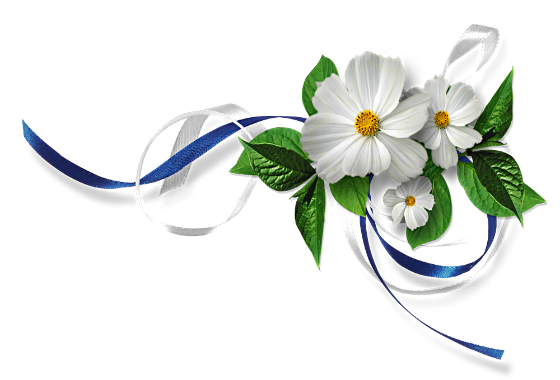             ความขัดแย้งทางวัฒนธรรมคืออะไรความขัดแย้งทางวัฒนธรรม(cultural conflicts) อาจเป็นคำที่ไม่คุ้นหูสำหรับหลายๆคน เป็นคำที่ใช้เรียกรวมๆของความตึงเครียด ความแตกร้าว ความเห็นที่ไม่ตรงกันอันเกิดจากการพบกันของวัฒนธรรมที่มีความแตกต่างกัน หากการสร้างกลุ่มประชากรซึ่งเป็นมาตรหลักของความสัมพันธ์ระหว่างประเทศในสมัยปัจจุบัน                         ให้เกิดเป็นรูปเป็นร่างอาศัยเงื่อนไขหลักอย่างหนึ่งคือความเหมือนกันของวัฒนธรรม ก็จะสามารถแยกกลุ่มประชากรสองกลุ่มได้โดยอัตโนมัติอาศัยความต่างทางวัฒนธรรม เนื่องจากประชากรแต่ละคนจะซึมซับเอาวัฒนธรรมของกลุ่มที่ตนเองอยู่เข้าไปในบุคลิกของตนไม่มากก็น้อย ทำให้เป็นธรรมดาที่ระหว่างปัจเจกชนซึ่งอยู่ในกลุ่มประชากรที่ต่างกันมี แนวทางความคิดและการกระทำที่ต่างกัน ยิ่งเมื่อเข้าสู่ยุคปัจจุบันที่การติดต่อระหว่างประเทศเป็นไปอย่างกว้างขวาง ประเทศที่ยืนหยัดในความเป็นเอกลักษณ์ทางวัฒนธรรมก็เพิ่มขึ้น                        ผลก็คือการเกิดความขัดแย้งทางวัฒนธรรมอันเกิดจากความแตกต่างทางวัฒนธรรมขึ้นครั้งแล้วครั้งเล่านั่นเอง  ปัจจัยหลักที่ทำให้แนวคิดใหม่ที่เรียกว่า "ความขัดแย้งทางวัฒนธรรม"มีความสำคัญขึ้นโดยฉับพลันคือ ตามที่ได้กล่าวไว้ ความต้องการการพัฒนาที่พร้อมกันของการยืนกรานในความเป็นเอกลักษณ์ทางวัฒนธรรม และการขยายใหญ่ของการติดต่อระหว่างประเทศ แต่ปัจจัยที่เป็นรูปธรรมกว่านั้น มีสองจุดที่สำคัญคือ                                  1.ปัจจุบันเวทีของความสัมพันธ์ระหว่างประเทศได้ครอบคลุมทั่วโลกเป็นครั้งแรกบนหน้าประวัติศาสตร์ชาติพันธุ์มนุษย์                                                                                                                                                                          2.ความจริงที่ว่าการติดต่อระหว่างประเทศของปัจเจกชนกำลังเพิ่มขึ้นเรื่อยๆ ยุโรปซึ่งเคยเป็นเวทีความสัมพันธ์ระหว่างประเทศในยุคสมัยใหม่(modern age)นั้น ตั้งแต่ยุคกลางก็มีความเหมือนของวัฒนธรรมอยู่พอสมควร บวกกับคนที่สามารถติดต่อระหว่างประเทศได้มีจำกัด ทำให้ปัญหาความต่างทางวัฒนธรรมไม่ค่อยมีโอกาสเกิดขึ้น แต่เนื่องจากความสัมพันธ์ระหว่างประเทศในสมัยปัจจุบันได้รวมเอาทั้งกลุ่มประเทศที่ไม่ใช่ยุโรปเข้าไปด้วย การติดต่อระหว่างผู้มีวัฒนธรรมต่างกันหลายแบบจึงเกิดขึ้น ประเทศที่ไม่ใช่ยุโรปก็แน่นอนว่าต้องมีวัฒนธรรมส่วนที่เหมือนยุโรปรวมอยู่ แต่ ศาสนา ภาษา วิถีพื้นบ้าน ศิลปะ โดยเฉพาะด้านความคิด ก็มีการสืบทอดของวัฒนธรรมที่ต่างกัน เมื่อสัมผัสกับวัฒนธรรมของผู้อื่นก็แน่นอนว่าจะต้องเกิดความขัดแย้งขึ้น แต่หากมองอีกด้านหนึ่ง เมื่อก่อนการติดต่อสื่อสารระหว่างประเทศดำเนินด้วยองค์กรของรัฐหรือเจ้าหน้าที่ไม่กี่คนเท่านั้น ตอนนี้ การสื่อสารระหว่างประเทศมีความก้าวหน้าอย่างเห็นได้ชัด บุคคลนับไม่ถ้วนที่มีกลไกหรือเป้าหมายต่างๆสามารถข้ามพรมแดนได้อย่างค่อนข้างอิสระขึ้น ต่างจากทูตที่ต้องใช้วิธีคิดและการกระทำตามหลักของ "วัฒนธรรมทูต" เหล่าผู้คนที่เอาวัฒนธรรมที่แตกต่างมาสัมผัสกันก็ย่อมเกิดความขัดแย้งขึ้นอย่างไม่อาจหลีกเลี่ยงก็ว่าได้ แต่ไม่เคยมียุคสมัยใดที่ยอมรับการมองต้นเหตุและกลไกนั้นอย่างชัดเจนและเผชิญกับมันอย่างฉลาดเท่ายุคสมัยนี้อีกแล้ว ที่จริงแล้วในประเทศเดียวกันก็เกิดความขัดแย้งทางวัฒนธรรมได้ เช่น คันไซกับคันโต มีความแตกต่างทางวัฒนธรรมของแต่ละพื้นที่ เป็นเหตุให้เกิดความขัดแย้งได้ แต่ก็ไม่ถูกมองเป็นปัญหาเท่าความขัดแย้งทางวัฒธรรมระหว่างประเทศ เนื่องจากในประเทศ คนหนึ่งคนมีสิ่งที่นับถือหรือเชื่อถืออยู่มากมาย ความนับถือความเชื่อถ้าถูกหักล้าง หรือซับซ้อนขึ้น ความขัดแย้งทางวัฒนธรรมก็ไม่กลายเป็นเรื่องรุนแรง แต่ทว่า มนุษย์มากมายที่มีชีวิตอยู่ในยุคชาตินิยมนั้น ในมิติของความสัมพันธ์ระหว่างประเทศ มีแนวโน้มที่จะรู้สึกรุนแรงต่อความเป็นส่วนหนึ่งของชาติหรือเผ่าพันธุ์ ความขัดแย้งทางวัฒนธรรมระหว่างชาติ บางครั้งก็จะแสดงในรูปร่างที่ร้อนแรงแปลจากส่วนหนึ่งของ ทฤษฎีความสัมพันธ์ระหว่างประเทศ โดย เอโต ชินคิจิ(อาจารย์ มหาวิทยาลัยโตเกียว)ความหลากหลายทางวัฒนธรรม ในเชียตะวันออกเฉียงใต้ก่อนที่จะมีมนุษย์เกิดขึ้นก็มีความหลากหลายในธรรมชาติเป็นพื้นฐานมาก่อน มนุษย์ก็เกิดขึ้นในสิ่งแวดล้อมที่แตกต่างกัน ในที่แต่ละแห่งมนุษย์ก็ย่อมเรียนรู้ที่จะอยู่ร่วมกัน และอยู่ร่วมอย่างสอดคล้องกับธรรมชาติ จึงมีวิถีชีวิตที่แตกต่างกัน เรียกว่าเป็นความหลากหลายทางชีวภาพ กับความหลากหลายทางวัฒนธรรมเป็นเรื่องที่เชื่อมโยงกัน เพราะว่าชีวิตต้องเกิดขึ้นในที่ต่างๆเอเชียตะวันออกเฉียงใต้ในปี 2004 มีประชากรประมาณ 600 ล้านคน เกาะชวา คือเกาะที่มีประชากรหนาแน่นที่สุดในโลก มีความหลากหลายทางวัฒนธรรม ภาษา และ ศาสนา รวมทั้งมีชาวจีนอพยพมาเป็นจำนวนมาก แต่ละประเทศพบว่า มีความหลากหลาย ทางเชื้อชาติ หลากหลายศาสนา มีทั้งไทย จีน ญวน ลาว เขมร มอญ มาลายู ศาสนาก็มีทั้ง พุทธ คริสต์ อิสลาม ฮินดู ซิกส์ศาสนาพุทธเป็นวัฒนธรรมส่วนใหญ่ของคนไทย ลาว พม่า เวียดนาม ในขณะที่ ศาสนาอิสลามก็เป็นวัฒนธรรมส่วนใหญ่ของคนของคนมาเลเซีย อินโดนีเซีย บูรไน และศาสนาคริสต์เป็นวัฒนธรรมส่วนใหญ่ของคนฟิลิปินส์ ซึ่งหากแบ่งตามสถิติจะได้ดังนี้บรูไน: อิสลาม (67%) พุทธมหายาน (13%) คริสต์ (10%) ภูตผี และอื่นๆ (10%)
กัมพูชา: พุทธหินยาน (93%) ภูตผี และอื่นๆ (7%)
ติมอร์ตะวันออก: คริสตศาสนา (95%)
อินโดนีเซีย: อิสลาม (81%) คริสต์ พุทธ ฮินดู และอื่นๆ
ลาว: พุทธหินยาน (60%) Animism และอื่นๆ (40%)
มาเลเซีย: อิสลาม (61%) พุทธมหายาน (20%) คริสต์ ฮินดู และอื่นๆ
พม่า: พุทธหินยาน (89%) อิสลาม (4%) คริสต์ (4%) ฮินดู (1%) และ ภูตผี
ฟิลิปปินส์: คริสต์ (92%) อิสลาม (5%) พุทธ และอื่นๆ (3%)
สิงคโปร์: ศาสนาตามประเทศจีน (พุทธมหายาน เต๋า และ ขงจื๊อ) (51%) อิสลาม (15%) คริสต์ (14%) ฮินดู (4%) อื่นๆ (16%)
ไทย: พุทธหินยาน (95%) อิสลาม (3%) ฮินดู คริสต์ และ ฮินดู
เวียดนาม: พุทธมหายาน (50%) ขงจื๊อ และ คริสต์ (50%)ที่ใดที่มีการเข้าถึงความหลากหลายทางธรรมชาติ ความหลากหลายทางวัฒนธรรมย่อมจะมีสันติสุขหากมีการจัดการทางวัฒนธรรมที่ดี แต่ที่ไหนที่มีความขัดแย้งก็เกิดความรุนแรงขึ้น ยกตัวอย่างประเทศพม่าเป็นที่อยู่ของชนหลายเผ่า ที่อพยพมาอยู่รวมกันที่ลุ่มแม่น้ำอิรวดี ก็เกิดการกระทบกระทั่งขัดแย้งกันมาเรื่อยๆ เคยมีการรวมตัวกันแต่สุดท้ายก็ไม่สามารถที่จะตกลงกันได้ มีการรวมตัวกันยากมาก มีความขัดแย้งเรื้อรังมาเรื่อยจนถึงบัดนี้ ที่มาเลเซียและอินโดนีเซียเคยมีการทะเลาะกันระหว่างชาวมลายูกับชนเชื้อสายจีนโลกปัจจุบันกำลังเผชิญกับสิ่งที่เรียกว่า "สงครามวัฒนธรรม" (Culture Wars) หรือ"ความขัดแย้งระหว่างระหว่างอารยธรรม" (The Clash of Civilizations )ซึ่งสะท้อนให้เห็นถึงโลกทัศน์ 2 แบบที่กำลังต่อสู้กันอยู่ ความขัดแย้งระหว่างโลกทัศน์ที่แตกต่างทั้งสองนี้ กำลังส่งผลกระทบอย่างใหญ่หลวงต่อสังคมโลกทั้งมวล รวมทั้งประเทศในเอเชียตะวันออกเฉียงใต้ "การปะทะระหว่างอารยธรรม"ในโลกปัจจุบันที่เต็มไปด้วยอคติ และความคลางแคลงใจระหว่างศาสนาและเชื้อชาติ ฮันติงตัน เชื่อว่า "ความแตกแยกระดับมหาภาคระหว่างมนุษย์ด้วยกัน และที่มาของความขัดแย้งต่างๆ จะมาจากด้านวัฒนธรรม การปะทะกันระหว่างอารยธรรม จะครอบงำการเมืองโลก ... การปะทะที่สำคัญที่สุดจะเป็นการปะทะกันระหว่างอารยธรรมตะวันตก กับ "อารยธรรมที่มิใช่ตะวันตก" แต่เขาใช้พื้นที่ส่วนใหญ่ในบทความและหนังสือ บรรยายความขัดแย้ง ทั้งที่เกิดขึ้นจริงและมีแนวโน้มว่าจะเกิด ระหว่างอารยธรรมที่เขาเรียกว่า ตะวันตกข้างหนึ่ง และอารยธรรม "อิสลามและขงจื๊อ" อีกข้างหนึ่ง. ในแง่รายละเอียด ฮันติงตันให้ความสนใจอย่างไม่เป็นมิตรเอามากๆ กับอิสลาม มากกว่าอารยธรรมอื่นใดทั้งหมด ซึ่งภาพสะท้อนดังกล่าวนับวันยิ่งทวีความรุนแรงมากขึ้นในเอเชียตะวันออกเฉียงใต้ด้วยเช่นกันดังนั้นแนวคิดการจัดการวัฒนธรรมบนความหลากหลายทางวัฒนธรรมในกลุ่มประเทศเอเชียตะวันออกเฉียงใต้ ซื่งผู้เขียนมองถึงความหลากหลายทางวัฒนธรรมว่าเป็นธรรมชาติหากมีปัญหาก็ต้องแก้ปัญหาให้ตกจึงมีความจำเป็นในการติดอาวุธให้สังคมเอเชียตะวันออกเฉียงใต้แนวคิดและทฤษฎีที่เกี่ยวข้องการศึกษาครั้งนี้เป็นการศึกษาจากการวิเคราะห์เอกสารเป็นหลัก ประกอบกับขอบเขตของการศึกษามีความชัดเจน คือศึกษานโยบายต่างประเทศของไทยที่มีประเทศเพื่อนบ้านที่มีอาณาเขตติดกันในบริบทของหลังศตวรรษที่ 21 เป็นต้นมา เครื่องมือในการวิเคราะห์จึงควรจะใช้แนวคิดทฤษฎีที่ร่วมสมัยและยังนิยมใช้วิเคราะห์สถานการณ์ความสัมพันธ์ระหว่างประเทศอยู่ เพื่อให้ได้ผลการวิเคราะห์ที่เป็นปัจจุบันและสามารถนำไปใช้ประโยชน์ได้  แนวคิดและทฤษฎีที่เกี่ยวข้องที่นำมาใช้เช่น แนวคิดสัจนิยม (Realism) หรือสัจนิยมเชิงโครงสร้าง (structural realism) ซึ่งมองว่า รัฐเป็นหน่วยที่สำคัญที่สุดในการวิเคราะห์ และเชื่อว่ารัฐมีธรรมชาติสองแบบคือ รัฐที่ขยายความมั่นคงสูงสุด (defensive realism) และรัฐที่ขยายอำนาจสูงสุด (offensive realism) หรือที่เรียกว่า รัฐนิยม (statism) นอกจากนี้แนวคิดสัจนิยมนี้ยังให้ความสำคัญกับเป้าหมายของรัฐที่สำคัญประการอื่นเช่น หลักความอยู่รอด (survival) หลักการช่วยตัวเอง (self-help) แนวคิดทฤษฎีที่เกี่ยวข้องอื่นๆ เช่น ทฤษฎีเกม Game Theory เป็นทฤษฎีแนวพฤติกรรมศาสตร์ (Behaviorism) ที่นำมาปรับใช้กับการวิเคราะห์ทางรัฐศาสตร์และความสัมพันธ์ระหว่างประเทศ หรือแม้กระทั่งการประยุกต์ใช้ในทางธุรกิจและนโยบายสาธารณะ ซึ่งมีทั้ง ทฤษฎีเกมที่เป็น “ตรรกะเชิงตัวเลข” (Logical Mathematic Approach) และทฤษฎีเกมที่เป็นแนวประจักษนิยม (Experimental Approach) สเน่ห์ของการใช้ทฤษฎีเกมส์อยู่ที่การนำไปสู่ผลลัพท์ของการวิเคราะห์ ซึ่งออกมาเป็นสองแนวทางคือ “แนวทางเกมศูนย์” (Zero Sum Game) และ “แนวทางเกมไม่ศูนย์” (Non-zero Sum Game) หรือที่นิยมเรียกว่าเป็น “เกมบวก” (Positive Sum Game) และ “เกมลบ” (Negative Sum Game) นั่นเอง อย่างไรก็ตามการใช้ทฤษฎีเกมส์อย่างมีอำนาจในการวิเคราะห์ความสัมพันธ์ระหว่างประเทศนี้ มักนิยมใช้วิเคราะห์จากสถานการณ์ที่มีความขัดแย้งเกิดขึ้น หรือมีโจทย์ปัญหาเกิดขึ้นเป็นตัวแบบในการวิเคราะห์ จึงจะทำให้แนวทางของทฤษฎีเกมส์เด่นชัดกว่าการพยายามจะอธิบายความเป็นไปของความสัมพันธ์ระหว่างประเทศในภาวะปกติ
            นอกจากนี้ยังใช้แนวคิดทฤษฎีอื่นๆ ที่เป็นประโยชน์และยังร่วมสมัยมาประกอบการวิเคราะห์ในครั้งนี้ด้วย ไม่ว่าจะเป็นแนวคิดเรื่องความขัดแย้งทางวัฒนธรรม(cultural conflicts) แนวคิด ลัทธิสัจนิยมใหม่ (Neo-Realism ) แนวคิดเรื่องการปะทะกันทางอารยธรรม (clash of civilizations) ของ Huntington แนวคิดเสรีนิยมบนความสัมพันธ์ระหว่างประเทศซึ่งมีการแตกย่อยออกเป็น เสรีนิยมใหม่ (Neoliberalism) และเสรีนิยมสันติประชาธิปไตย (democratic peace liberalism)วิเคราะห์การจัดการความหลากหลายทางวัฒนธรรมการจัดการความหลากหลายทางวัฒนธรรมมีสองวิธีคือ การจัดการด้วยวิธีใช้ความรุนแรงและการจัดการด้วยสันติวิธีซึ่งรายละเอียดนั้นมีดังนี้2.1 การจัดการด้วยวิธีใช้ความรุนแรง                ผู้เขียนมีทัศนะว่า หากสังคมในเอเชียตะวันออกเฉียงใต้มีการเข้าถึงความหลากหลายทางธรรมชาติ ความหลากหลายทางวัฒนธรรมย่อมจะมีสันติสุข ในขณะเดียวกันหากสังคมในเอเชียตะวันออกเฉียงใต้ ไม่สามารถจัดการความหลากหลายทางวัฒนธรรม และต่างวัฒนธรรมมีความขัดแย้งถือวัฒนธรรมของวัฒนธรรมตนเป็นใหญ่ เยียดหยาม ดูถูกวัฒนธรรมอื่น ก็จะนำไปสู่ความรุนแรงในที่สุด ซึ่งสอดกคล้องกับทฤษฎีความรุนแรงในมุมของ ลูอิส โคเซอร์ (Lewis A. Coser) นักสังคมวิทยาที่มีชื่อเสียงชาวอเมริกัน ซึ่งมีมุมมองไปในแนวทางทฤษฎีความขัดแย้ง (Conflict Theory) และได้เสนอทฤษฎีหน้าที่ในทางสังคมของความรุนแรง (Social Functions of Violence)                 โคเซอร์ได้เสนอแนวความคิดว่าความรุนแรง (Violence) ที่คนส่วนใหญ่มองว่าเป็นปัญหาและสิ่งที่ไม่พึงปรารถนาแท้ที่จริงแล้วมีหน้าที่ (Function) ที่สำคัญยิ่งในทุกสังคมนักทฤษฎีในแนวขัดแย้งนี้เชื่อว่า การเปลี่ยนแปลง (Change) เป็นสิ่งปกติ (Normal) และไม่ได้เป็นสิ่งที่ไม่พึงปรารถนา (Undesirable) แม้จะเป็นการเปลี่ยนแปลงแบบถอนรากถอนโคน (Radical Change) ก็ตามในงานเขียนของโคเซอร์ เขายกตัวอย่างการมีสิทธิและเสรีภาพมากขึ้นของคนที่เคยถูกปฏิเสธความเท่ากัน (เช่น คนผิวสี) ก่อนจะเกิดการเคลื่อนไหวทางการเมืองครั้งใหญ่ในยุคทศวรรษที่ 1960 - 70 ในสหรัฐอเมริกา ในยุคนั้นถือว่าเป็นยุคเปลี่ยนของสถาบันหลักของหลายๆสังคมทั่วโลกทีเดียวในทัศนะของโคเซอร์ ความรุนแรงมีหน้าที่ในทางสังคมดังต่อไปนี้1) เป็นเครื่องมือหรือเส้นทางที่นำไปสู่ความสำเร็จ (Road to Achievement)
2) แนวโน้มที่เพิ่มขึ้นของการใช้ความรุนแรงอาจเป็นสัญญาณเตือน (Warning Signal) ว่ากำลังมีความ  ผิดปกติเกิดขึ้นในสังคม
3) การใช้ความรุนแรงอาจนำมาซึ่งความรู้สึกที่เป็นหนึ่งเดียว (Solidarity) ของกลุ่มหรือชุมชน

            ซึ่งผู้เขียนจะข้อกล่าวถึงในข้อที่หนึ่งและสามสำหรับหน้าที่แรกของความรุนแรงในสังคม น่าจะเป็นสิ่งที่กลุ่มราชการของแต่ละประเทศ นั่นก็คือ การใช้ความรุนแรงในการเป็นเครื่องมือที่จะนำไปสู่ความสำเร็จ และสำหรับผู้มีอำนาจเหล่านี้ความสำเร็จก็คือ ‘อำนาจ’ ที่มากขึ้นและเด็จขาด และนี่คือลักษณะการใช้ความรุนแรงของผู้ที่เข้มแข็ง (The Strong) เพื่อให้คนสังคมที่อยู่ในรัฐเดียวกัน พรมแดนเดียวกันถืงแม้จะมีความหลากหลายทางวัฒนธรรมยอมรับและปฏิบัติวัฒนธรรมของผู้มีอำนาจและอาจถึงขั้นปฏิเสธและยกเลิกวัฒนธรรมท้องถิ่นอันนำไปสู่ความปึกแผ่นของวัฒนธรรมชาติในขณะเดียวกันวัฒนธรรมท้องถิ่นที่มีความหลากหลายในแต่ละประเทศก็จะใช้ความรุนแรงในฐานะของผู้ที่อ่อนแอ (The Weak) เช่นกันเพื่อต่อสู้วัฒนธรรมของตน เป้าหมายของการใช้ความรุนแรงส่วนใหญ่กลับไม่ได้เป็นอำนาจ แต่บางครั้งเป็นแค่ การเรียกร้อง (Demand) การประท้วง (Protest) การแสดงความไม่เห็นด้วย (Disagreement) หรือการอยากให้สังคมรับรู้ (Recognition) เราจะเห็นสิ่งเหล่านนี้ในชนกลุ่มน้อยในแต่ละประเทศ ไม่ว่าภาคใต้ของไทย หรือภาคใต้ของฟิลิปินส์ โรฮิงยาในพม่า              เนื่องจากหน้าที่แรกของความรุนแรงนี้ มีความเกี่ยวข้องเกี่ยวเนื่องกับหน้าที่ที่สองของการใช้ความรุนแรงในสังคม ผู้เขียนจึงคิดว่า สมควรอยู่ที่จะเริ่มถกถึงหน้าที่ในทางสังคมอันที่สองของความรุนแรง ซึ่งกล่าวว่า การเพิ่มขึ้นของการใช้ความรุนแรงนั้น สะท้อนถึงความไม่เป็นปกติหรือปัญหาในสังคม 

             ในขณะหน้าที่ที่สามทางสังคมของความรุนแรงที่โคเซอร์เสนอไว้คือ การใช้ความรุนแรงอาจนำมาซึ่งความรู้สึกที่เป็นหนึ่งเดียว (Solidarity) ของกลุ่มหรือชุมชน ในกรณีที่เกิดขึ้นกับวัยรุ่นภาคใต้หรือผู้ก่อการนี้ ความรุนแรงที่ถูกใช้โดยรัฐผ่านเจ้าหน้าที่รัฐบางคนในอดีต ทั้งที่เป็นความรุนแรงแบบที่ใช้กำลัง (Physical Violence) เช่นการจับกุม ข่มขู่ ต่างๆนานา หรือการใช้กำลังผ่านระบบหรือโครงสร้างที่ไม่เป็นธรรม (Structural Violence) เช่น การตรวจค้นแบบไม่มีเหตุผล การแสดงความประพฤติในแนวดูถูกเชื้อชาติหรือศาสนา หรือมองผู้ก่อการหรือผู้ต้องหาไม่ใช้คนไทย ไม่ใช่อินโดนีเซีย ไม่ใช่พม่า ไม่ใช่เวียดนามและอื่นๆ เหล่านี้ล้วนเป็นความรุนแรงที่ก่อให้เกิดความไม่พอใจต่อรัฐต่อสังคมโดยรวม และนี่ทำให้เกิดความเป็นหนึ่งเดียวกันของผู้มีชะตากรรมร่วมกัน ความรู้สึกความเป็นหนึ่งเดียวกันนี้ ยังเพิ่มขึ้นอย่างมากหลังจากที่ เหตุการณ์กรือเซะ ตากใบหรือการที่ชาวบ้านโดนถล่มด้วยอาวุธสงครามพร้อมความรู้สึกจากชาวบ้านว่าทหาร ตำรวจเป็นคนทำเพราะชาวบ้านจะเอาอาวุธสงครามมาจากไหนในท่ามกลางทหารและตำรวจเต็มพื้นที่เกือบทุกตารางนิ้ว หลายๆ ครั้งคนระดับเสนาบดีของรัฐเคยใช้ด้วยถ้อยคำที่ ความรุนแรงและดูถูกคนในพื้นที่ว่าไม่ให้ความร่วมมือกับรัฐความรุนแรงในทางคำพูด (Verbal Violence) ดังกล่าว ไม่เพียงแต่จะไม่ช่วยให้เหตุการณ์ดีขึ้นแล้ว ยังตอกย้ำสะท้อนให้เห็นถึงระยะห่างระหว่างชาวบ้านและรัฐที่นับวันจะยิ่งแย่ลงอีกด้วย สุดท้าย ความรุนแรงในการปราบปรามในอดีตแบบเวี่ยงแห อคติต่อประชาชนในพื้นที่เป็นอีกชนวนที่ทำให้ความรุนแรงนั้นขยายตัว ที่สำคัญความขัดแย้งขยายวงไปสู่กรอบของศาสนาด้วยเพราะรัฐส่วนใหญ่เป็นชาวไทยพุทธและประชาชนส่วนเป็นมลายูมุสลิม และปัจจัยเหล่านี้เอง ก็ให้เกิดความรู้สึกที่เป็นหนึ่งเดียวกันมากขึ้น2.2 การจัดการด้วยสันติวิธีประเทศไทยและเอเชียตะวันออกเฉียงใต้กำลังประสบภาวะวิกฤต ทั้งทางการเมืองและทางสังคมและวัฒนธรรม ซึ่งถ้าคลี่คลายไม่ได้จะนำไปสู่ภาวะวิกฤตทางจิตใจ เศรษฐกิจ และอื่น ๆ รวมถึงอาจเกิดการปะทะรุนแรง ถึงขั้น บาดเจ็บ ล้มตาย ทรัพย์สินเสียหาย ฯลฯ กลายเป็น “โศกนาฏกรรม” ที่สร้างรอยร้าวและบาดแผลในดวงจิตของคน“สันติวิธี”เป็นสะพานสู่ทางออกจากวิกฤต “สันติวิธี” จึงน่าจะเป็น “สะพานสู่ทางออก” จาก “วิกฤตความรุนแรงอันเนื่องมาจากความหลากหลายทางวัฒนธรรมของสังคมไทยและเอเชียตะวันออกเฉียงใต้” ในปัจจุบันสันติวิธีสันติวิธี คือวิธีการจัดการกับความขัดแย้งวิธีหนึ่ง การใช้สันติวิธีมีเหตุผลสำคัญตรงที่ว่า เป็นวิธีการที่น่าจะมีการสูญเสียน้อยที่สุด ทั้งระยะสั้นระยะยาว ทั้งรูปธรรมและนามธรรม ผิดกับการใช้ความรุนแรง ซึ่งทุกฝ่ายอ้างว่าเป็นวิธีการสุดท้าย ซึ่งบางกรณีสามารถบรรลุผลในระยะสั้นเป็นรูปธรรมชัดเจน แต่หากความขัดแย้งดำรงอยู่เพียงแต่ถูกกดไว้โอกาสที่จะเกิดความรุนแรงในระยะยาวย่อมมีอยู่ ส่วนในทางนามธรรม เช่น ความเข้าใจอันดี
ความสามัคคีปรองดอง นั้นย่อมเกิดขึ้นได้ยากด้วยวิถีความรุนแรงบางคนมองสันติวิธีในลักษณะปฏิสัมพันธ์เชิงอำนาจ เช่น การใช้ปฏิบัติการไร้ความรุนแรง เพื่อให้รัฐหรือผู้มีอำนาจเปลี่ยนแปลงนโยบายหรือพฤติกรรมบางคนใช้สันติวิธี เพราะ ความเชื่อว่าจะให้ผลที่ยั่งยืนและเป็นไปตามหลักจริยธรรม หรือ ศาสนธรรม บางคนใช้สันติวิธีตามหลักการบริหารเพื่อลดความขัดแย้ง ไปใส่รูปแบบอื่นที่จะจัดการได้ดีกว่า โดยไม่ใช้ความรุนแรง2.2.1 ลักษณะสำคัญของสันติวิธี คือ ไม่ใช่วิธีที่เฉื่อยชาหรือยอมจำนน หากเป็นวิธีที่ขันแข็งและต้องใช้ความคิดสร้างสรรค์ ไม่ใช่ยุทธวิธีที่เลือกใช้ในบางโอกาส หากเป็นยุทธศาสตร์ที่ปฏิบัติได้อย่าสม่ำเสมอ เป็นสัจธรรมที่น่าเชื่อถือไม่ใช่วิธีที่ดีในเชิงกระบวนการเท่านั้น หากเป็นวิธีที่หวังผล
ที่กลมกลืนกับวิธีการด้วยในขณะเดียวกันหากเราศึกษาศึกษาจากชีวิตของศาสดา 3 ศาสนา พุทธ คริสต์ อิสลาม จะพบว่าพระองค์ทั้งสามสนับสนุนการแก้ปัญหาด้วยสันติวิธี รศ.ดร.ชัยวัฒน์ สถาอานันท์  กล่าวว่าถ้าใช้การจำแนกประเภทสันติวิธีของ ยีน ชาร์ป จะเห็นว่าทั้งสามศาสดาใช้สันติวิธีเชิงการชักจูงเป็นหลัก โดยพยายามชักจูงทุกฝ่ายใช้วิธีการต่างๆ ให้ยอมรับทัศนะของท่าน และไม่ใช้ความรุนแรง โดยเฉพาะอย่างยิ่งเป็นการชักจูงด้วยเหตุผลมากกว่าอารมณ์ เพื่อเปลี่ยนแปลงสถานการณ์ที่กำลังจะรุนแรงอย่างสันติ แต่การชักจูงนั้นทำงานอย่างไรใน 3 กรณีนี้ หรือในภาษาของชาร์ป ปฎิบัติไร้ความรุนแรงของศาสดาทั้งสามมีผลวัดอย่างไร ชาร์ป ถือว่า พลวัตรของสันติวิธี มีกลไก 4 อย่างในการเปลี่ยนแปลงที่เกิดขึ้น อันได้แก่ การเปลี่ยนใจ (Conversion) การโอนอ่อนผ่อนตาม (Accommodation) การบังคับโดยไม่ใช้ความรุนแรง (Nonviolent Coercion) และการสลายของอำนาจโดยสิ้นเชิง (Disintegration)”2.2.2 กระบวนการส่งเสริมสันติวิธีสำหรับกระบวนการส่งเสริมสันติวิธีในการจัดการความหลากหลายทางวัฒนธรรมนั้นมีดังนี้หนึ่ง การยอมรับการคงอยู่ของความหลากหลายทางวัฒนธรรมความเจริญก้าวหน้าทางเทคโนโลยีช่วยทำให้โลกใบนี้เล็กลง มิติทางวัฒนธรรม เป็นส่วนสำคัญอีกประการหนึ่ง ซึ่งส่งผลกระทบต่อสังคมเอเชียตะวันออกเฉียงใต้โลกาภิวัตน์ทางวัฒนธรรม เป็นการเคลื่อนไหวถ่ายเทแลกเปลี่ยนความรู้และวิถีชีวิตระหว่างกันของมวลมนุษยชาติ ปรากฏการณ์ลักษณะดังกล่าวมีมาเนิ่นนานนับสหัสวรรษและยิ่งทวีความเข้มข้นมากขึ้น ในยุคที่การติดต่อสื่อสารสามารถกระทำได้อย่างง่ายดายและรวดเร็ว ดังเช่นทุกวันนี้ผลกระทบทางวัฒนธรรมจากกระแสโลกาภิวัตน์ ก่อให้เกิดผลลัพธ์ 3 ประการ คือ1.วัฒนธรรมรวมตัว (Cultural Homogenization) เนื่องจากโลกาภิวัตน์นำมาซึ่ง "มาตรฐาน" การยอมรับในระดับสากล จนเกิดเป็นการบีบบังคับให้เปลี่ยนตามหรือลอกเลียนด้วยความเต็มใจ เมื่อเป็นดังนี้ วัฒนธรรมท้องถิ่นจึงสูญเสียคุณค่าที่เคยมี ทำให้เกิดการแปรสภาพและเปลี่ยนไปตามกระแสความนิยมของโลก เปรียบเสมือนการหลอมละลาย อ่อนไหวไร้จุดยืนไปตามสถานการณ์ผู้สนับสนุนแนวทางดังกล่าวนี้ มีความหวังว่าการยัดเยียดวัฒนธรรมสามารถกระทำได้ ดังเช่น "รัฐนิยม" ซึ่งเคยมีใช้อยู่ในประเทศไทย ด้วยจุดมุ่งหมายให้วัฒนธรรมย่อย ค่อยๆ ลบเลือนหายไป2.วัฒนธรรมแตกตัว (Cultural Heterogenization) ในกรณีนี้ โลกาภิวัตน์ทำให้เกิดการแปลกแยกระหว่างวัฒนธรรม จนยากเกินกว่าจะรอมชอมกันได้ ต่างฝ่ายต่างรักษาความบริสุทธิ์หรือวัฒนธรรม "พันธุ์แท้" ของตนเอง จนผลที่เกิดตามมาคือการปะทะถึงขั้นแตกหัก3.วัฒนธรรมลูกผสม (Cultural Hybridization) หรืออีกนัยหนึ่งคือการผสมผสาน จนยากเกินกว่าจะแยกส่วนใดส่วนหนึ่งออกจากกันได้ วัฒนธรรมพันธุ์ทางมักเกิดขึ้นเสมอ หากมีการไปมาหาสู่กันรวมทั้งเมื่อติดต่อสื่อสารแบบรอมชอม ถ้อยทีถ้อยอาศัย จะว่าไปแล้ว วัฒนธรรมของทุกชาติในโลกนี้ ล้วนแล้วแต่ก่อกำเนิดเกิดขึ้นได้ ด้วยการหยิบยืมแลกเปลี่ยนกันไปมาทั้งหมดทั้งสิ้น หากไม่ภายในพวกกันเองก็ระหว่างกลุ่มเพราะฉะนั้น ดูเหมือนว่าวัฒนธรรมพันธุ์ทางน่าจะเป็นผลลัพธ์ตามธรรมชาติมากที่สุดหากพิจารณาวัฒนธรรมของชนชาติไทยดู ก็จะรู้ว่ามีที่มาจากแอ่งอารยธรรมมากมายหลายแหล่ง อาทิ วัฒนธรรมโบราณของท้องถิ่นตั้งแต่ ขอม มอญ ละว้า มลายู รวมทั้งจากภายนอกภูมิภาค แม้ระยะทางอยู่ห่างไกลออกไป เช่น จีนและอินเดียยุคสมัยสุโขทัย เครื่องถ้วยชาม "สังคโลก" ว่ากันว่าเกิดจากการนำเข้าช่างฝีมือชาวจีน ซึ่งขณะนั้นการค้าระหว่างจีนกับรัฐในเอเชียตะวันออกเฉียงใต้มีมาก จนเป็นช่องทางให้เกิดการเคลื่อนย้ายถิ่นฐานของผู้คนรวมทั้งการถ่ายทอดทักษะการประดิษฐ์เชิงพาณิชย์ จนนำรายได้เข้าสู่รัฐไทยอย่างมากมาย ยุคสมัยอยุธยา ขนมไทยแท้แต่โบราณ เช่น ทองหยิบ ทองหยอด ฝอยทอง ทองม้วน ขนมไข่เต่า ขนมผิง สังขยาและหม้อแกง ฯลฯ ความเป็นจริง กลับมีต้นกำเนิดมาจากสตรีชาวญี่ปุ่นเชื้อสายโปรตุเกสนามว่ามารี กีมาร์ หรือ "ท้าวทองกีบม้า" ผู้นำเข้ามาเผยแพร่ ตั้งแต่รัชสมัยของสมเด็จพระนารายณ์มหาราชยุคสมัยรัตนโกสินทร์ เครื่องแต่งกายชายชุดประจำชาติไทย คือ "ราชปะแตน" เกิดขึ้นมาจากการประยุกต์ชุดต้นแบบของราชา (Raj Pattern) โดยชนชั้นนำไทยได้รับแรงบันดาลใจมาจากอินเดีย ซึ่งในขณะนั้นอยู่ภายใต้อาณานิคมของจักรวรรดิอังกฤษจากตัวอย่างทั้งหมดข้างต้น จะเห็นว่าวัฒนธรรมไทยเกิดจากการเรียนรู้เพื่อ "รับ" และ "แลกเปลี่ยน" กับวัฒนธรรมอื่นมาตั้งแต่ครั้งอดีต เมื่อกาลเวลาผ่านไป สิ่งเคยแปลกปลอมเหล่านั้นก็ได้กลายมาเป็นส่วนหนึ่งของวัฒนธรรมไทย ดังที่พบเห็นอยู่ทั่วไปในปัจจุบันในขณะเดียวกัน วัฒนธรรมของไทยเองก็ได้เคลื่อนย้ายไหลเวียนออกไปสู่ภูมิภาคอื่นด้วย จนเมื่อกลายเป็นความนิยมและเกิดการยอมรับ จึงถูกขนานนามว่ามีที่มาจากเมืองไทย แฝดสยาม(Siamese Twins) กลายเป็นคำที่ใช้เรียกทารกแฝด ซึ่งเกิดมามีร่างกายติดกันตามธรรมชาติ โดยคำดังกล่าวมีที่มาจากฝาแฝด "อิน-จัน" ชาวแม่กลอง สมุทรสงคราม ผู้อพยพไปยังสหรัฐอเมริกาตั้งแต่เด็กและต่อมากลายเป็นผู้ที่มีชื่อเสียงโด่งดังจากการแสดง จนรู้จักกันไปทั่วทั้งทวีปอเมริกาและทวีปยุโรป แมวสยาม(Siamese Cat) เป็นคำเรียกแมวชนิดหนึ่ง ซึ่งเริ่มเป็นที่รู้จักกันดีในต่างประเทศ ภายหลังจากกงสุลอังกฤษในไทยสมัยรัชกาลที่ 5 ได้นำแมวไทยกลับไปยังบ้านเกิดเมืองนอนด้วย จากนั้นได้นำออกแสดง ณ คริสตัล พาเลซ ประเทศอังกฤษ จนกลายเป็นที่กล่าวขวัญถึงและได้รับความนิยมอย่างมากทั่วยุโรป ในปัจจุบัน "อาหารไทย" เป็นส่วนหนึ่งของวัฒนธรม ซึ่งสร้างชื่อเสียงให้ขจรขจายไปทั่วทุกสารทิศไม่เฉพาะแค่ภูมิภาคเอเชียเท่านั้น แต่ยังกว้างไกลไปถึงทวีปยุโรป ทวีปอเมริกา ทวีปออสเตรเลีย รวมทั้งทวีปแอฟริกาด้วย จนรัฐบาลถึงกับประกาศส่งเสริมให้มีร้านอาหารไทย 10,000 แห่ง ในต่างประเทศภายในปี 2551นอกจากนี้ ยังมีกีฬา "มวยไทย" ซึ่งเป็นศิลปะการต่อสู้ยอดนิยมในสหรัฐอเมริกา ญี่ปุ่น บราซิล และอีกหลายประเทศในยุโรป โดยแต่ละปีมีชาวต่างชาติจำนวนไม่น้อยที่ติดตามเข้าชมการแข่งขัน รวมทั้งสนใจศึกษาแม่ไม้มวยไทยตามค่ายมวยต่างๆ ทั้งในเมืองไทยและต่างประเทศในยุคที่คนไทยเกือบ 30 ล้านคน มีโทรศัพท์มือถือในครอบครอง ขณะเดียวกับที่ผู้ใช้สื่ออินเตอร์เน็ตก็เพิ่มจำนวนเข้าใกล้ 8 ล้านคนเข้าไปทุกที ความเจริญก้าวหน้าของเทคโนโลยีการสื่อสารสมัยใหม่หลายแขนง ย่อมเติมความเข้มข้นให้กับการติดต่อสื่อสารของมนุษย์มากยิ่งขึ้นท่ามกลางความแตกต่างหลากหลายนี้เอง โลกาภิวัตน์ทางวัฒนธรรมนำมาซึ่งความเป็นพันธุ์ทางอันเกิดขึ้นจากการแลกเปลี่ยนระหว่างกัน เพื่อโน้มนำไปสู่ประชาสังคมโลก(Global Civil Society)พลวัตภายในสังคม จะเป็นตัวกำหนด "วัฒนธรรมลูกผสม" ของแต่ละสังคมนั้นดังนั้น เมื่อการยอมรับการคงอยู่ของความหลากหลายทางวัฒนธรรมที่มีอยู่ของทุกชุมชนในเอเชียตะวันออกเฉียงใต้ไม่ว่าจะเป็นด้วยเหตุปัจจัยใด การครอบงำ การบังคับให้แต่ละคน แต่ละชุมชนถึงแม้จะอยู่ประเทศเดียวมีวัฒนธรรมเดียวเท่านั้นจึงเป็นเรื่องยากและนำไปสู่ความขัดแย้งและรุนแรงในที่สุด ดังนั้นการบริหารจัดการความหลากหลายทางวัฒนธรรมจึงมีความจำเป็นอย่างยิ่งยวด การยอมรับความสำคัญของวัฒนธรรมอื่นที่เป็นชนกลุ่มน้อย พร้อมกันนั้นกลุ่มน้อยก็จะต้องยอมรับความสำคัญของวัฒนธรรมของกลุ่มใหญ่เช่นกัน ในขณะเดียวกันชนกลุ่มน้อยก็ต้องยอมรับสภาพของความเป็นจริง การจับอาวุธขึ้นต่อสู้กับชนกลุ่มใหญ่ เพื่อจะแยกตัวออกไปต่างหากมักไม่เป็นผล ทางออกได้แก่ทั้งสองฝ่ายจะต้องให้ความสำคัญต่อการอยู่ร่วมกันอย่างสันติ ประวัติศาสตร์บ่งว่าการอยู่ด้วยกันอย่างสันติมิใช่สิ่งที่อยู่ไกลเกินเอื้อม มันเกิดขึ้นได้หากทั้งสองฝ่าย หันหน้าเข้าหากันด้วยความจริงใจ สิ่งที่จะก่อให้เกิดความเสียหายใหญ่หลวง เมื่อสองฝ่ายไม่ยอมหันหน้าเข้าหากัน คือการฉวยโอกาสเข้าแทรกแซงของผู้อื่นสอง การศึกษาเรื่องความหลากหลายของวัฒนธรรม หลังจากมีการยอมรับสิ่งสำคัญลำดับต่อมาคือการศึกษาเรื่องความหลากหลายของวัฒนธรรม ชีวิตความเป็นอยู่ความแตกต่างและหลากทางวัฒนธรรมที่อยู่ในแต่ละประเทศต้องเรียนรู้วัฒนธรรมของกลุ่มชนที่ต่างกัน นอกจากจะสร้างความรัก ความผูกผัน ทำความรู้จักต่อกันแล้ว ยังก่อให้เกิดการเรียนรู้ ตระหนักและพัฒนาความเป็น ชาติ ศาสนา ท้องถิ่นและชุมชน รวมทั้งยังสามารถเกิดการพัฒนาในระดับบุคคล คือ การพัฒนา ความรู้ สติปัญญา ทั้งร่างกายและจิตใจ รวมทั้งการหล่อหลอมให้เกิดการใช้ความรู้ คุณธรรม จริยธรรม เพื่อ “เข้าใจผู้อื่น” เข้าใจความเป็นอยู่ของคนในที่ต่างๆ ทั้งที่อยู่ห่างไกลและอยู่ใกล้ชุมชนรอบตัว รวมทั้งรู้ “วิธีการ” ที่เราจะอยู่ร่วมกับผู้อื่นได้อย่างมีความสุข การเรียนรู้และเข้าใจวัฒนธรรมของผู้อื่น/กลุ่มชน ศาสนิกอื่น มีประโยชน์และกำไรสำหรับผู้ที่รู้ เป็นผู้รู้กาละเทศะ การปรับตัวเพื่อการเข้าใจกัน สามารถลดความขัดแย้ง สร้างสันติสุขในการอยูร่วมกัน นอกจากนั้นการรู้วัฒนธรรม ยังทำให้เรารู้อีกว่า อะไรที่ควรทำหรืออะไรที่ไม่ควรทำ เรื่องใดที่เขายึดถือ เคารพ ห้ามละเมิดและยอมได้หรือยอมไม่ได้ ในบางเรื่องผู้ที่เป็นเจ้าของวัฒนธรรมจะเป็นคนบอกเองว่า อะไร ที่เป็นข้อผ่อนปรนได้ อะไรที่ผ่อนปรนไม่ได้ อะไรคือเรื่องหลัก อะไรคือเรื่องรองการศึกษาเรียนรู้ “วัฒนธรรม” ที่เขาเชื่อ คิด ปฏิบัติ จะทำให้เข้าใจและรู้ว่าควรปฏิบัติต่อคนที่ต่างจากเราอย่างไร ด้วยความต่างทั้งเรื่อง เพศ วัย ครอบครัว การศึกษา ศาสนา ความเชื่อ ต่างถิ่น ต่างชาติ ว่าเรา(ทั้งในฐานะรัฐหรือเจ้าหน้าที่รัฐ)จะอยู่ร่วมกับเขา หรือสัมพันธ์กับเขา(ชาวบ้านหรือคนในพื้นที่) ในลักษณะของ การช่วยเหลือ การวางนโยบายทางการปกครอง การส่งเสริมและแก้ปัญหาความยากจน ส่งเสริมการค้าขาย การให้การศึกษา กับเขาได้อย่างไร ในแบบที่เรียกว่า ตรงกับความต้องการ ตรงกับกาลเทศะ และสอดคล้องกับหลักศรัทธาในศาสนาที่เขาเหล่านั้นยึดถือ ปฏิบัติผู้ที่ศึกษาวัฒนธรรมของผู้อื่น/กลุ่มชนอื่นอย่างลึกซึ้งแล้ว จะส่งผลทำให้สามารถสะท้อนความเข้าใจต่อกลุ่มชน ของตนเองมากขึ้น เพราะการที่เราจะเข้าใจ “ตัวตน” ของตนเองได้ จะต้องมองผ่านผู้อื่น สะท้อน “ตัวตนของเรา” ให้เรารู้และให้เราเห็น และเมื่อเข้าใจและรู้ลึกซึ้งเกี่ยวกับวัฒนธรรมของตนเองและผู้อื่นแล้ว ขึ้นอยู่กับว่า เขาเหล่านั้น จะเลือกใช้วัฒนธรรมในฐานะ “กำแพง” ที่ก่อเพื่อปิดกั้นและอยู่เฉพาะกลุ่มชนตนเอง หรือมุ่งที่จะสร้างเป็น “สะพาน” เพื่อที่จะเชื่อมความสัมพันธ์กับผู้อื่น เพื่อการแลกเปลี่ยน สังสรรค์ เป็นที่รู้จักและนำสู่การอยู่ร่วมกันในประชาคมเอเชียตะวันออกเฉียงใต้ได้อย่างสันติสาม การสานเสวนา การสานเสวนาเป็นกระบวนการที่เปิดโอกาสให้บุคคลหรือกลุ่มต่างๆ ที่มีความคิด ความเชื่อ จุดยืนต่างกัน มีโอกาสพบปะพูดคุยแสดงความรู้สึก ฟังเงื่อนไขปัจจัยของกันและกันอย่างลึกซึ้งเพื่อเข้าใจกันอย่างเห็นอกเห็นใจ มากขึ้น โดยที่สองหรือหลายฝ่ายยังมีจุดยืนที่ต่างกันได้ แต่การฟังเพื่อเห็นอกเห็นใจและเข้าใจกันนั้น ต้องมองข้าม “กรอบอ้างอิง” ของตนไป เพื่อเปิดโอกาสให้เกิดการเรียนรู้ พัฒนาความเห็นอกเห็นใจและเข้าใจสถานการณ์ ของเพื่อนที่เชื่อต่างจากตน กระทั่งอาจเปลี่ยนแปลงความเข้าใจผิด ความขัดแย้งไปเป็นความเข้าใจและเห็นใจ กันมากขึ้นด้วยตระหนักถึงความสำคัญของการสานเสวนาที่จะเป็นทางเลือกหนึ่งของการเสริมสร้างความเข้าใจ 
ป้องกันและลดปัญหาความขัดแย้ง ความเชื่อพื้นฐานว่ากระบวนการ สานเสวนาสามารถนำมาปฏิบัติได้จริงในชีวิตประจำวัน และเป็นทางเลือกที่สำคัญในรูปแบบของ “ สันติวิธี” ในการลดปัญหาความขัดแย้ง เพื่อเสริมสร้างความชอบธรรม การมีส่วนร่วมของผู้เดือดร้อนและผู้เกี่ยวข้อง กระทั่งสามารถพัฒนาสู่สังคมที่เข้าใจกัน สงบสุข และยั่งยืนสานเสวนาจะต่างกับการสนทนาทั่วไปตรงที่ไม่มีการคุกคาม อัตลักษณ์ ของฝ่ายใดฝ่ายหนึ่งเพราะมุ่งให้ผู้ร่วมสานเสวนารับฟังและเรียนรู้จุดยืนซึ่งกันละกัน บนพื้นฐานการให้เกียรติความแตกต่างโดยปราศจากการครอบงำ บีบ บังคับ โน้มน้าวหรือบังคับให้ฝ่ายใดฝ่ายหนึ่งเปลี่ยนแปลงความคิด ความศรัทธาของตนหากแต่เป็นการเรียนรู้และเติบโตไปพร้อมกันสำหรับในศาสนาอิสลามได้ให้ความสำคัญในเรื่องนี่โดย อัลลอฮฺเจ้าได้โองการในคัมภีร์อัลกุรอานความว่า “ท่านทั้งหลายจงสานเสวนาด้วยวาจาที่สุภาพยิ่งด้วยเหตุและผล (โปรดดูอัลกุรอานซูเราะฮอัลอันนะห์ลุ” 16 : 125) และอัลลอฮฺเจ้ายังได้โองการในคัมภีร์อัลกุรอานอีกความว่า “....ไม่มีการบังคับในเรื่องศาสนา” (โปรดดูอัลกุรอานซูเราะฮอัล บะกอเราะฮฺ 2 : 256 ) หากจะเปรียบเทียบการสานเสวนาหรือศาสนเสวนาน่าจะตรงกับแนวคิด ชูรอของศานาอิสลามชูรอ เป็นคำภาษาอาหรับ โดยรากศัพท์คำนี้มีความหมายว่า ปรึกษาหารือหรือให้คำแนะนำอัลลอฮฺได้ตรัสไว้ความว่า“และบรรดาผู้ตอบรับต่อพระเจ้าของพวกเขา และดำรงละหมาด และกิจการของพวกเขา (หมายถึงเรื่องส่วนรวม)มีการปรึกษาหารือระหว่างพวกเขา และเขาบริจาคสิ่งที่เราได้ให้เครื่องปัจจัยยังชีพแก่พวกเขา” (อัชชูรอ 38)อัลลอฮฺได้ตรัสอีกไว้ความว่า “ดังนั้นจงอภัยให้แก่พวกเขาเถิด และจงขออภัยให้แก่พวกเขาด้วย และจงปรึกษาหารือกับพวกเขาในกิจการทั้งหลาย” (โปรดดูอัลกุรอาน ซูเราะฮอาละอิมรอน 159)การที่อัลลอฮฺใช้ให้ศาสดามุฮัมมัดปรึกษาอัครสาวกของท่านนั้น บ่งชี้ถึงความสำคัญของการให้คำปรึกษา(ชูรอ) เพราะถ้าหากศาสดาได้รับคำสั่งจากอัลลอฮฺอันเป็นทางนำสำหรับท่านอยู่แล้ว คำปรึกษาของมนุษย์ย่อมไม่มีประโยชน์เลย หรือถ้าหากความคิดของท่านศาสดาเพียงพอสำหรับท่าน การปรึกษากับอัครสาวกจะไร้ประโยชน์เช่นเดียวกัน สมัยท่านสาสดามุฮัมมัด ศ็อลลัลลอฮุอะลัยฮิวะซัลลัม ได้คัดเลือกผู้นำจากบรรดาเผ่า หมู่บ้าน และสายตระกูลต่างๆ โดยแต่ละคนศาสนธรรมที่สูงส่งในหมู่ชนของเขา และมีความรับผิดชอบมากกว่าผู้อื่น สำหรัประชาชนทั่วไป คอยตรวจสอบผู้นำของพวกเขา เพราะการเรียกร้องสู่ความดีปราบปรามความชั่วเป็นสิทธิและหน้าที่ของทุกๆ คนในสังคม ดังที่ท่านศาสดามุฮัมมัด ศ็อลลัลฮุอะลัยฮิวะซัลลัม วจนะ ความว่า “ใครก็ตามในหมู่พวกท่านได้เห็นความผิดใดๆ ก็จงเปลี่ยนแปลงด้วยมือ (หมายอำนาจถ้ามี) หากเขาไม่มีความสามารถก็จงเปลี่ยนแปลงด้วยลิ้น (หมายถึงตักเตือนคัดค้าน) หากเขาไม่มีความสามารถก็จงเปลี่ยนแปลงด้วยหัวใจ (หมายถึงการเกลียดความผิดนั้น) และนั่นคืออีมานที่อ่อนแอที่สุด” บันทึกโดยอิมามมุสลิมท่านศาสดามุฮัมมัด ศ็อลลัลฮุอะลัยฮิวะซัลลัม วจนะอีกความว่า“ไม่มีการเชื่อฟังใดๆต่อมนุษย์ในสิ่งที่เป็นการฝ่าฝืนพระผู้ทรงสร้าง”สำหรับหลักการในการทำการเสวนาระหว่างศาสนาหรือวัฒนธรรมที่ต่างกัน1.ยืนหยัดในความศรัทธาและรอบรู้ในเรื่องที่เกี่ยวกับศาสนาและวัฒนธรรมของตน
2.เปิดใจกว้างสู่การเรียนรู้เกี่ยวกับประสบการณ์ ความเชื่อ ศาสนาและวัฒนธรรมของผู้อื่น
3.แสวงหาความจริง
4.มีจิตสำนึกลึกถึงความร่วมมือกันเพื่อดำรงซึ่งความดีการสานเสวนาระหว่างศาสนา
1.) ศาสนเสวนาในชีวิตชาวบ้าน (โดยเฉพาะเยาวชน)
บทบาทการสร้างศาสนเสวนาในชีวิตจริงยังไม่บรรลุผลเท่าที่ควร จำเป็นต้องจัดให้มีการเสวนาและดำเนินชีวิตร่วมกับพี่น้องความเชื่ออื่นในทุกมิติ โดย1. กระตุ้นเตือนให้ศาสนิกต่างๆโดยเฉพาะมุสลิมเปิดตัวและมีท่าทีความเป็นพี่น้องต่อผู้มีความเชื่ออื่น
2. ส่งเสริมให้ศึกษาเพื่อเห็นคุณค่าของหลักธรรมของแต่ละศาสนา
3. เตรียมประชาชนทุกระดับให้พร้อมที่จะร่วมกิจกรรมประเพณีต่างๆ (ในกรอบของแต่ละศาสนา)
4. ศึกษาปัญหาและอุปสรรคของกิจกรรมศาสนสัมพันธ์ไม่บรรลุวัตถุประสงค์และนำเสนอวิธีการแก้ปัญหา
5. ร่วมรับผิดชอบต่อสังคมในฐานะศาสนิกที่ดี ด้วยการแบ่งปันช่วยเหลือซึ่งกันและกัน2.) การเสวนาระหว่างนักวิชาการ ผู้นำศาสนา
เพื่อสร้างความเข้าใจที่ดีต่อกันภายใต้เสรีภาพในการนับถือศาสนาและร่วมมือกันเพื่อประโยชน์ของประชนชนจึงควรกำหนดให้1. มีการสานเสวนาของผู้นำศาสนาต่างๆ ทั้งในระดับชาติ ชาติและท้องถิ่นอย่างสม่ำเสมอ อย่างน้อยปีละ 1-2 ครั้ง
2. สนับสนุนให้ศึกษาการปฏิบัติศาสนธรรมในท้องถิ่น
3. ร่วมมือกับสถาบันการศึกษาท้องถิ่นจัดสานเสวนาระดับนักวิชาการอย่างต่อเนื่อง อาทิ ปอเนาะโรงเรียนและมหาวิทยาลัย
4. เชื้อเชิญวิทยากรและผู้รู้จากศาสนาต่างๆ มาร่วมกันแบ่งปันเมื่อจัดโครงการอบรมพัฒนาผู้นำข้อเสนอแนะและแนวทางแก้ไขข้อเสนอแนะในการบริหารจัดการทางวัฒนธรรม การจัดการทางวัฒนธรรมด้วยกระบวนการสันติวิธีน่าจะเป็นทางออกที่ดีที่สุดในการจัดการปัญหาความขัดแย้งทางวัฒนธรรมของสังคมแต่ควรมีกระบวนการส่งเสริมความสำเร็จดังนี้ 3.1 กำหนดยุทธศาสตร์การจัดการทางวัฒนธรรมยุทธศาสตร์การจัดการทางวัฒนธรรมดังนี้(1) จัดการให้เป็นส่วนหนึ่งของปัจจุบัน เชื่อมโยงกับวิถีชีวิตของผู้คนในปัจจุบันให้เข้าถึงคนอย่างทั่วถึง ทุกกลุ่มอายุ ทุกกลุ่มอาชีพ ทุกถิ่นอาศัย(2) จัดการให้เป็นส่วนหนึ่งของกระบวนการเรียนรู้ ของประเทศ ทั้งที่เป็นระบบการศึกษาอย่างเป็นทางการ และระบบการเรียนรู้ที่อยู่ในวิถีชีวิต ระบบนี้เรียกอีกชื่อหนึ่งว่าระบบการจัดการความรู้(3) จัดการให้เป็นระบบสร้างความรู้ผ่านการปฏิบัติ ผ่านวิถีชีวิต ผ่านการวิจัย ให้ทั้งนักวิชาการและทุกคนในสังคมมีส่วนในการสร้างความรู้เชิงวัฒนธรรม(4) จัดการให้เข้าไปในโรงงาน สถานประกอบการ โรงเรียน โรงพยาบาล ลานบ้านลานเมือง ถนนคนเดิน รถไฟ รถประจำทาง รถใต้ดิน รถลอยฟ้า คือให้เข้าไปในวิถีชีวิตของผู้คน(5) จัดการให้ปูทางสู่อนาคต สู่การสร้างสังคมที่มีสมดุล มีสมดุลอยู่ท่ามกลางความแตกต่างหลากหลาย สร้างสังคมที่ผู้คนมีจิตใจอ่อนโยน เห็นคุณค่าของตนเองและของเพื่อนร่วมสังคม ร่วมโลก ด้วยสโลแกนแสวงกาจุดร่วม สงวนจุดต่าง3.2 วิจัยเรื่องความหลากหลายทางวัฒนธรรมผลการวิจัยสามารถนำมาจัดการความหลากหลายทางวัฒนธรรม ได้ซึ่งควรมีวัตถุประสงค์ของการวิจัยดังนี้1. เพื่อศึกษาแนวคิดและทฤษฎีจัดการความหลากหลายทางวัฒนธรรม 2. เพื่อศึกษาแนวคิดและทฤษฎีเกี่ยวกับความขัดแย้งและสันติวิธี 3. เพื่อศึกษาการดำเนินการแก้ไขความขัดแย้งระหว่างรัฐกับประชาชนโดยใช้หลักสันติ      วิธี และประโยชน์ที่ได้รับ4. เพื่อเสนอแนะแนวทางการจัดการความหลากหลายทางวัฒนธรรม3.3 การก่อตั้ง กลไกลส่งเสริมสันติวิธีทุกภาคของสังคมควรก่อตั้งกลไกลส่งเสริมสันติวิธี โดยทั่วไปเราอาจแบ่งสังคมเป็น 3 ภาค ได้แก่ภาครัฐ ภาคธุรกิจ เอกชน และ ภาคประชาสังคมในส่วนภาครัฐ หน่วยงานของรัฐควรออก คำสั่งสำนักนายกรัฐมนตรี หรือประธานาธิบดี ซึ่งต้องยึดหลักการว่า “บรรทัดฐานการจัดการความขัดแย้ง ต้องยึดมั่น"สันติวิธี"เป็นวิธีเดียวที่เป็นธรรม และสร้างความสงบสุขที่ยั่งยืน โดยเริ่มต้นที่รัฐและเจ้าหน้าที่ของรัฐก่อน” คำสั่งของผู้นำย่อมผูกพันทุกหน่วยงานราชการ องค์กรของรัฐแต่ละองค์กรย่อมมีภารกิจโดยตรงอยู่หลากหลาย คงไม่สามารถศึกษาส่งเสริมสันติวิธีในฐานะที่เป็นภารกิจหลักได้ รัฐจึงควรจัดตั้งองค์กรมหาชนอิสระ เพื่อทำหน้าที่ ส่งเสริมสันติวิธีโดยเฉพาะ ภาคธุรกิจเอกชนควรเอาใจใส่เรื่องการศึกษา และ ประยุกต์ใช้สันติวิธีอย่างจริงจังโดยเฉพาะสันติวิธีในระดับองค์กรภาคประชาสังคม ควรมีการตื่นตัว ควรจัดตั้ง มูลนิธิ เช่น มูลนิธิสันติภาพและวัฒนธรรมหรือมูลนิธิสันติภาพและการพัฒนา แต่ทำงานได้เพียงเล็กน้อยและอยู่ในวงที่แคบ สังคมและรัฐควรให้ความสนับสนุนองค์กรในลักษณะนี้ ให้เกิดขึ้นมากๆ และเปิดโอกาสให้ทำงานแล้วทดสอบประสิทธิผล ความขัดแย้งบางประการเช่น ในระดับประเทศสรุปสังคมเอเชียตะวันออกเฉียงใต้ซึ่งเป็นสังคมที่มีความหลากหลายทางวัฒนธรรมกำลังเผชิญกับสิ่งที่เรียกว่า "สงครามวัฒนธรรม" (Culture Wars) หรือ"ความขัดแย้งระหว่างระหว่างอารยธรรม" (The Clash of Civilizations) ซึ่งเป็นผลมาจากกระแส"การปะทะระหว่างอารยธรรม"ในโลกปัจจุบันที่เต็มไปด้วยอคติ และความคลางแคลงใจระหว่างศาสนา เชื้อชาติและวัฒนธรรมดังนั้นการจัดการวัฒนธรรมบนความหลากหลายทางวัฒนธรรมในกลุ่มประเทศเอเชียตะวันออกเฉียงใต้ ซึ่งเป็นธรรมชาติของสังคมที่ควรกำหนดวิธีดำเนินการหากใช้ทฤษฎีการจัดการด้วยวิธีใช้ความรุนแรง ก็จะทำให้ปัญหายิ่งทวีความรุนแรงถึงแม้จะดูภาวะข้างนอกว่ามีเอกภาพขงคนในชาติและรัฐของตน ในขณะเดียวกันการใช้สันติวิธีผ่านกระบวนการต่างๆ อย่างเป็นขั้นเป็นตอนไม่ว่าจะเป็นการยอมรับการคงอยู่ของความหลากหลายทางวัฒนธรรม การศึกษาความหลากหลายทางวัฒนธรรม การสานเสวนาน่าจะเป็นทางออกในการอยู่ร่วมอย่างสันติและสมานฉันท์และที่สำคัญคือการทำการวิจัยและนำผลวิจัยไปปฏิบัติความขัดแย้งทางวัฒนธรรมแบ่งออกเป็น 3 ประเภท ได้แก่                    1.ความขัดแย้งทางเชื้อชาติประเด็นปัญหาความขัดแย้งทางเชื้อชาตินั้นอยู่ในความสนใจของสหประชาชาติเพราะมีประเด็นที่เกี่ยวพันกับการส่งเสริมสิทธิมนุษยชนและความเท่าเทียมกัน โดยคณะกรรมการด้านสิทธิมนุษยชนได้สืบสวนเรื่องร้องเรียนเกี่ยวกับการละเมิดสิทธิมนุษยชน และได้กระตุ้นให้ประชาคมโลกสนใจในเรื่องการละเมิดสิทธิมนุษยชนในประเทศต่างๆ จนก่อให้เกิดแรงกดดันระหว่างประเทศเพื่อนำไปสู่การปรับปรุงเรื่องสิทธิมนุษยชนในประเทศนั้น ๆ ทั้งนี้ปฏิญญาว่าด้วยสิทธิของชนกลุ่มน้อยและชาติพันธุ์แห่งองค์การสหประชาชาติ ได้บัญญัติไว้ว่า การส่งเสริมและปกป้องคุ้มครองสิทธิของชนกลุ่มน้อยและกลุ่มชาติพันธุ์ต่างๆ จะมีส่วนช่วยให้เกิดความมั่นคงทางสังคมและการเมืองของรัฐนั้น เนื่องด้วยความท้าทายที่ยิ่งใหญ่ต่อมนุษยชาติ ต่อกฎระเบียบ สิทธิและศักดิ์ศรีของความเป็นมนุษย์ และความเป็นธรรมในสังคม สหประชาชาติมีพันธะที่ต้องป้องกันการฆ่าล้างเผ่าพันธุ์และอาชญากรรมสงคราม จากการทำลายล้างทางเชื้อชาติและอาชญากรรมต่อมนุษยชาติ                                                                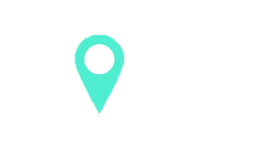 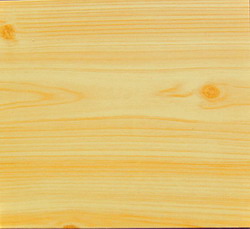              ตัวอย่างความขัดแย้งทางเชื้อชาติ  	1.ความขัดแย้งด้านเชื้อชาติในเอเชียตะวันออกเฉียงใต้ ปัจจุบันปัญหากลุ่มชาติพันธุ์ชนกลุ่มน้อยกำลังเป็นปัญหาของสังคมโลก โดยเฉพาะกระแสการเรียกร้องปกครองตนเองมากขึ้น ทั้งนี้เพราะชนกลุ่มน้อยมีความเป็นชาติพันธุ์  เชื้อชาติ  วัฒนธรรมประเพณี วิถีชีวิต ทัศนคติ ความเชื่อลัทธิ  ศาสนา  ประวัติศาสตร์  เอกลักษณ์และค่านิยมของตน แต่ต้องอยู่ร่วมกับชนกลุ่มใหญ่หรือกับชนกลุ่มน้อยชาติพันธุ์อื่น จึงมักเกิดปัญหาความขัดแย้งในการอยู่ร่วมกันและนำมาซึ่งปัญหาต่างๆ อย่างหลีกเลี่ยงไม่ได้ และมักเป็นปัญหาที่สะสมมาเป็นระยะเวลายาวนานสาเหตุประการหนึ่ง  เป็นผลมาจากการกระทำของชนกลุ่มใหญ่ โดยเฉพาะการเลือกปฏิบัติและการกีดกัน (Prejudice and discrimination) ตลอดจนความไม่สมดุลทาง การเมือง เศรษฐกิจและสังคม และขาดการพัฒนาทรัพยากรมนุษย์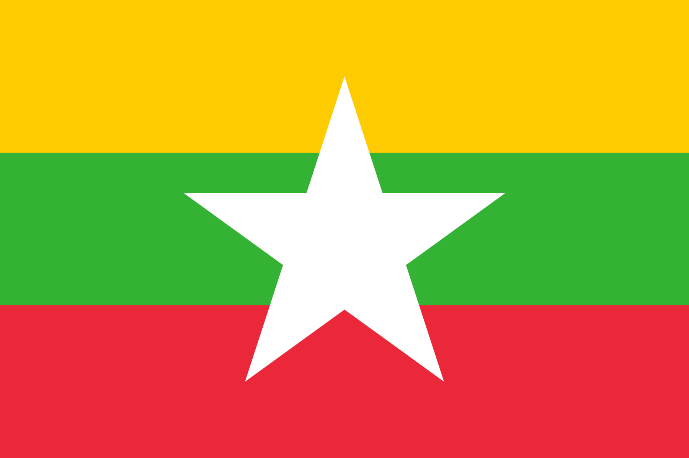 ความเป็นมาและภูมิหลังของความขัดแย้งทางชาติพันธุ์ในพม่าความขัดแย้งระหว่างทหารรัฐบาลพม่าและกองกำลังชนกลุ่มน้อยกลุ่มต่างๆ เป็นสงครามที่ยึดเยื้อกินเวลาช้านาน นับตั้งแต่สมัยที่พม่าได้รับเอกราชจากอังกฤษในปี ค.ศ.1948 ความขัดแย้งระหว่างเชื้อชาติภายในพม่าซึ่งวิวัฒนาการมาเป็นสงครามกลางเมืองนี้ อาจนับถอยหลังไปได้จนถึงสมัยพม่าตกเป็นอาณานิคมของอังกฤษตั้งแต่ปี ค.ศ.1824 เป็นต้นมาสาเหตุความขัดแย้งมีหลายประเด็น►ประเด็นแรก: ก่อนพม่าจะตกเป็นอาณานิคมของอังกฤษอย่างสมบูรณ์ ในปี ค.ศ.1886 อังกฤษได้ผนวกพม่าและดินแดนของชนกลุ่มน้อยต่างๆ เข้าเป็นมณฑลหนึ่งของอินเดีย ซึ่งอังกฤษเป็นเจ้าอาณานิคมในขณะนั้นรัฐบาลอังกฤษซึ่งเข้ามาปกครองพม่าโดยใช้นโยบาย “แบ่งแยกและปกครอง” (divide and rule) เพราะอังกฤษได้แบ่งแยกรัฐของกลุ่มน้อยออกจากรัฐของชาวพม่า และใช้ระบบการปกครองที่ต่างกันออกเป็น 2 ส่วนคือ “พม่าแท้” (Burma proper) กับ “เขตชายแดน” (Frontier Areas) ►อังกฤษ ถอนตัวออกจากพม่าอย่างกะทันหัน พร้อมกับทิ้งปัญหาความขัดแย้งของกลุ่มชาติพันธุ์ไว้ให้รัฐบาลกลางของพม่า ซึ่งเข้ามารับภาระหน้าที่แทนผู้นำรัฐบาลพม่าในช่วงที่ได้รับอิสรภาพแล้ว ►นับตั้งแต่นายพลออง ซาน   อู นุ และนายพลเนวิน ต่างก็มีทัศนคติต่อการรวมชาติและความเป็นเอกภาพในบริบทที่เกี่ยวข้องกับกลุ่มชาติพันธุ์ต่างๆ ในพม่าที่แตกต่างกันออกไป ►สงครามกลางเมืองที่ได้เริ่มก่อตัวตั้งแต่ปี ค.ศ. 1948 จนถึงช่วงวิกฤตในทศวรรษที่ 1960 ►นับแต่นั้นมา พม่าก็ได้กลายเป็นดินแดนแห่งการสู้รบระหว่างรัฐบาลกลางกับกองกำลังชนกลุ่มน้อยกลุ่มต่างๆ จนถึงปัจจุบัน ►ประเด็นต่อมา จากสภาพภูมิประเทศซึ่งแยกชุมชนของกลุ่มชาติพันธุ์ออกจากกัน ด้วยเทือกเขาสูง ป่าทึบและแม่น้ำ ►อีกทั้งยังส่งเสริมให้เกิดความแตกต่างระหว่างวัฒนธรรมและภาษาของกลุ่มชาติพันธุ์โดยการคงเอกลักษณ์เด่นของตนไว้ ไม่มีการผสมผสานเพื่อก่อให้เกิดการเรียนรู้และการยอมรับซึ่งกันและกัน►ปัญหาความขัดแย้งระหว่างรัฐบาลพม่าและกองกำลังชนกลุ่มน้อย ได้กลายสภาพเป็นปัญหาที่บั่นทอนความมั่นคงและเอกภาพของรัฐ ►ดังนั้นความจำเป็นของรัฐบาลพม่าในการที่จะธำรงไว้ซึ่งความเป็นเอกภาพของรัฐด้วยการทำสงครามสยบกองกำลังชนกลุ่มน้อยกลุ่มต่างๆ เหล่านี้ และได้กลายเป็นภารกิจความสำคัญอย่างยิ่งยวดในเชิงนโยบายเป็นสำคัญอันดับแรกของประเทศ► เนื่องจากในช่วงที่พม่าเป็นเมืองขึ้นอังกฤษ อังกฤษแยกการปกครองระหว่างชนกลุ่มน้อยและชาวพม่า เมื่อพม่าได้เอกราช ชาวพม่าซึ่งเป็นชนกลุ่มใหญ่ ได้ใช้กำลังเข้าปกครองชนกลุ่มน้อย ต่าง ๆ ในประเทศ ซึ่งชนกลุ่มน้อยหลายกลุ่มไม่ยอมอยู่ใต้การปกครองของพม่า และทำการต่อสู้และมีกองกำลังของตนเองเพื่อต้องการปกครองตนเองไม่รวมอยู่กับ พม่าทางฝ่ายพม่าภายใต้การนำของรัฐบาลทหาร ได้ใช้กำลังทหารและความรุนแรงเข้าจัดการ จนทำให้เกิดการสู้รบ โดยเฉพาะตามแนวชายแดนไทยซึ่งเกิดปัญหาที่ยึดเยื้อมาจนถึงทุกวันนี้2.ความขัดแย้งทางเชื้อชาติของสหพันธ์สาธารณรัฐยูโกสลาเวีย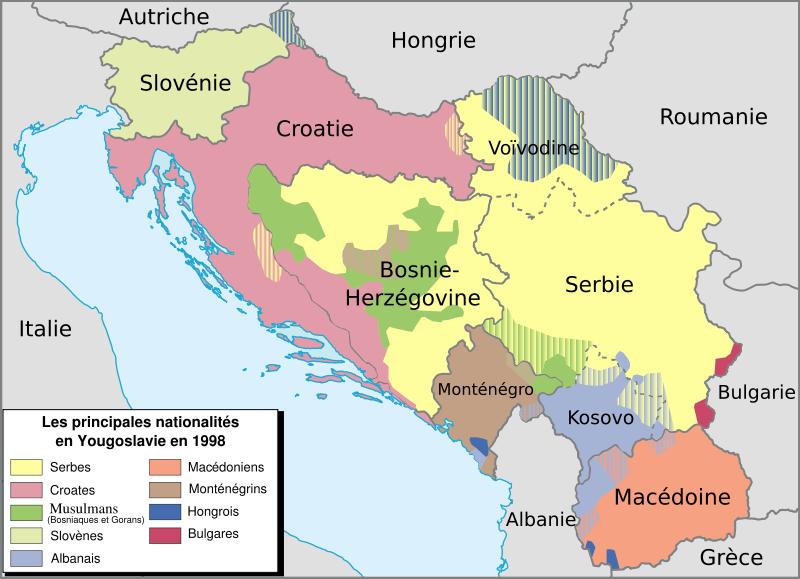        บนดินแดนแห่งความขัดแย้งทาง           เชื้อชาติของสหพันธ์สาธารณรัฐยูโกสลาเวียเดิม ซึ่งประกอบด้วย 6 สาธารณรัฐ ได้แก่ เซอร์เบีย โครเอเซีย สโลวีเนีย บอสเนียและเฮอร์เซโกวีนา มาซิโดเนีย และมอนเตเนโกร ปัญหาเชื้อชาตินั้นมีความสำคัญมากเพราะยูโกสลาเวียมีหลาย ชนชาติ ได้แก่ ชาวเซิร์บ โครแอต บอสเนีย มุสลิม สโลวีน และมาซิโดเนีย เป็นต้น ความแตกแยกของยูโกสลาเวียในปัจจุบันมีที่มาจากปัจจัยพื้นฐานหลายประการ ซึ่งปัจจัยที่สำคัญประการหนึ่งคือปัจจัยทางประวัติศาสตร์ที่สั่งสมมานานกว่า พันปี จากการที่สาธารณรัฐต่างๆ ซึ่งมารวมกันเป็นสหพันธ์สาธารณรัฐยูโกสลาเวียมีเชื้อชาติ ศาสนา ความเป็นมาทางวัฒนธรรมและประวัติศาสตร์ แตกต่างกันอย่างสิ้นเชิง ทำให้ความขัดแย้งระหว่างเชื้อชาติกลายเป็นปัญหาที่คุกรุ่นตลอดมาโดยเฉพาะ อย่างยิ่งระหว่างชาวโครแอท ชาวเซิร์บ และชาวมุสลิมใน อดีต สหพันธ์สาธารณรัฐยูโกสลาเวียปกครองด้วยระบบคอมมิวนิสต์ โดยมีผู้นำที่มีความสามารถในการปกครองและผสานความสมานฉันท์ระหว่างเชื้อชาติ คือ พลเอก โจซีป ตีโต (Josip Tito) ทำให้ความขัดแย้งทางเชื้อชาติไม่มีปัญหามากนัก จนกระทั่งเปลี่ยนแปลงผู้นำ เมื่อ ตีโตถึงแก่กรรม ผู้นำที่ขึ้นมาสืบทอดตำแหน่ง คือ นายสโลโบดัน มิโลเชวิช (Slobodan Milosevic) ซึ่งเป็นคนเชื้อสาย เซิร์บหัวรุนแรง ทำให้ปัญหาเชื้อชาติประทุขึ้นขึ้นมาอีกครั้ง นอกจากนี้ความขัดแย้งที่เกิดขึ้นยังมีสาเหตุมาจากความแตกต่างในด้านศาสนา ด้วย อาทิ ชาวเซิร์บนับถือศาสนาคริสต์นิกายกรีกออร์โธดอกซ์ ส่วนชาวสโลวีนและโครแอตนับถือศาสนาคริสต์นิกายโรมันคาทอลิก เป็นต้น ทำให้เกิดความขัดแย้งของรัฐบาลในแต่ละสาธารณรัฐต่างๆ โดยเฉพาะอย่างยิ่งเมื่อรัฐบาลคอมมิวนิสต์หัวรุนแรงได้ขึ้นเป็นรัฐบาลกลาง ปกครองประเทศและรัฐบาลแห่งรัฐเซอร์เบียได้ผลักดันให้ชาวเซิร์บเข้ามามีบทบาท ในกองทัพมาขึ้น ทำให้สาธารณรัฐอื่นไม่พอใจเป็นอย่างมาก โดยในปี พ.ศ. 2534 สาธารณรัฐต่างๆได้แยกตัวจากยูโกสลาเวียกล่าว ได้ว่าวิกฤตการณ์ในบอสเนียมีสาเหตุใหญ่มาจากความขัดแย้งด้านเชื้อชาติที่ยืด เยื้อมาเป็นเวลายาวนาน แต่สถานการณ์ได้รุนแรงในช่วงหลังสงครามเย็นได้สิ้นสุดลง การนองเลือดในบอสเนียเป็นการต่อสู้กันระหว่างกลุ่มชน 3 กลุ่ม ได้แก่ ชาวโครแอท ชาวเซิร์บ และชาวมุสลิม โดยกลุ่มมุสลิมซึ่งเป็นฝ่ายรัฐบาลของบอสเนีย ฝ่ายเซิร์บไม่พอใจรัฐบาลมานาน จึงมีการกระทำเพื่อต่อต้านในรูปแบบต่างๆ อาทิ การทำทารุณและกักขังพลเรือนในค่ายกักกันของชาวเซิร์บ การข่มขืนหญิงสาวชาวมุสลิมโดยมีเป้าหมายเพื่อล้างชาติหรือกลืนเผ่าพันธุ์ ในที่สุดก็กลายมาเป็นความขัดแย้งด้านเชื้อชาติ ซึ่งรุนแรงขึ้นเมื่อ รัฐบาลที่ปกครองโดยชาวมุสลิม ซึ่งเป็นประชากรส่วนใหญ่ของสาธารณรัฐบอสเนีย ได้ประกาศแยกตัวเป็นอิสระจากสหพันธรัฐยูโกสลาเวีย เมื่อสาธารณรัฐบอสเนีย ได้ประกาศแยกตัวเป็นอิสระแล้ว ชาวเซิร์บก็ประกาศตัวเป็นอิสระขึ้นมาในดินแดนบอสเนีย แต่ทางรัฐบาลของบอสเนียไม่ยอมจึงเกิดการต่อสู้กันขึ้นจนกลายเป็นสงครามกลาง เมือง และสงคราม ก็ได้ขยายวงกว้างออกไปก่อให้เกิดผลกระทบอย่างมากต่อประเทศในภูมิภาคยุโรป เพราะสัญญาณที่สะท้อนจากการกวาดล้างทางเชื้อชาติของพวกเซิร์บ เป็นการกระตุ้นความรู้สึกเกลียดชังทางเชื้อชาติและความรู้สึกชาตินิยมมาก ขึ้นในยุโรป ซึ่งกลุ่มชนที่อยู่ในดินแดนเหล่านั้นถูกปกครองโดยไม่ให้สิทธิเสรีภาพแก่ ชนกลุ่มน้อยในช่วงแห่งสงครามเย็น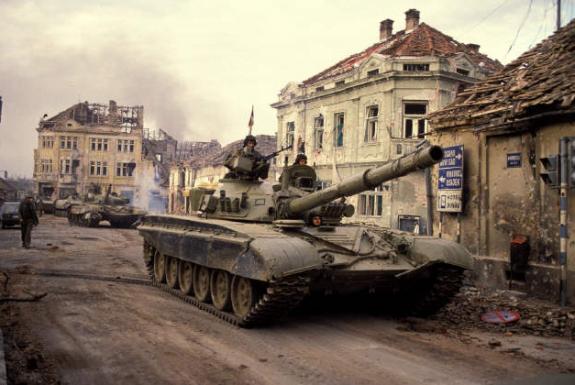 3.ความขัดแย้งทางเชื้อชาติของตะวันออกกลางปัญหาอิสราเอล – ปาเลสไตน์ (สงครามยิว – อาหรับ 4 ครั้ง) 	 ชาวยิวเชื่อว่า ดินแดนคานาอัน หรือ ปาเลสไตน์ เป็นดินแดนแห่งพันธสัญญาที่พระเจ้าประธานให้แก่ชาวยิวตาม คำภีร์พันธสัญญาเดิม ชาวยิวเมื่อครั้งก่อนได้กระจัดพัดพรายไปตามดินแดนต่าง ๆ ทั่วยุโรป เนื่องจากเหตุการณ์ต่าง ๆ เช่น ชาวยิวถูกกวาดต้อนเข้าไปเป็นทาสในอียิปต์ เดินทางไปค้าขายในยุโรปและตั้งหลักแหล่งอยู่ในประเทศนั้น ๆ การเป็นผู้ที่มีความสามารถทางด้านค้าขาย การเงิน การคลัง ทำให้ชาวยิวเป็นเจ้าหนี้ในหลาย ๆ ประเทศ แม้กระทั้งกษัตริย์เช่นสเปน ยิวได้เก็บดอกเบี้ยราคาแพง เอาเปรียบลูกหนี้มากมาย เมื่อลูกหนี้ไม่มีเงินใช้จึงเกิดการขับไล้กวาดล้างชาวยิวในที่ต่าง ๆ ผนวกกับการที่ประเทศลูกหนี้นับถือศาสนาคริสต์ทำให้ยิวถูกต่อต้านเช่นในสเปน โปรตุเกส เป็นต้น ยิวบางกลุ่มยอมเปลี่ยนศาสนาเพื่อความอยู่รอด บางกลุ่มที่เคร่งครัดได้หลบหนีไปยังประเทศต่าง ๆ และเหตุการณ์ที่สำคัญคือ ในระหว่างสงครามโลกครั้งที่ 2 (ค.ศ. 1939 – 1945) ดินแดนปาเลสไตน์ซึ่งเป็นของอังกฤษ มีชาวอาหรับเข้ามาอาศัยอยู่มาก (อพยพเข้ามาภายหลัง) ชาวยิวในยุโรปได้หลบหนีสงครามการฆ่าล้างเผ่าพันธุ์กลับมาในดินแดนแห่งนี้ อันเนื่องมาจากความเชื่อเดิมตามพันธสัญญาของพระเจ้า และต้องการพึ่งใบบุญอังกฤษ สร้างความไม่พอใจให้กับชาวอาหรับที่อาศัยอยู่ เกิดการปะทะกันบ่อยครั้ง อังกฤษไม่สามารถควบคุมได้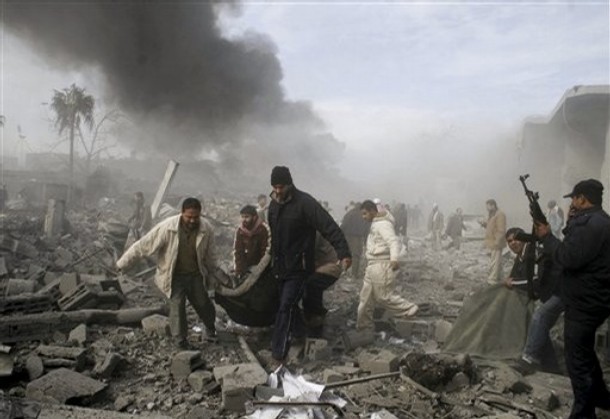 สงครามยิว-อาหรับ ครั้งที่ 1 ปี 1948  วันที่ 14 พ.ย. 1948 ยิวประกาศความเป็นชาติโดยจัดตั้งรัฐอิสราเอล สร้างความไม่พอใจให้กับชาวอาหรับ อีก 2 วัน ต่อมา กองทัพอาหรับ 6 ประเทศ ได้แก่ อียิปต์ (ผู้นำ) ซีเรีย เลบานอน จอร์แดน อิรักและซาอุดิอารเบียเข้าโจมตีอิสราเอล สงครามครั้งนี้อิสราเอลเป็นฝ่ายชนะ ยึดดินแดนได้มากกว่าที่สหประชาชาติให้ และถือว่าเป็นสงครามเพื่ออิสรภาพของชาวยิว แต่ฝ่ายอาหรับสามารถยึดกรุงเยรูซาเลมฝั่งตะวันตกและเขตเวสแบงค์ได้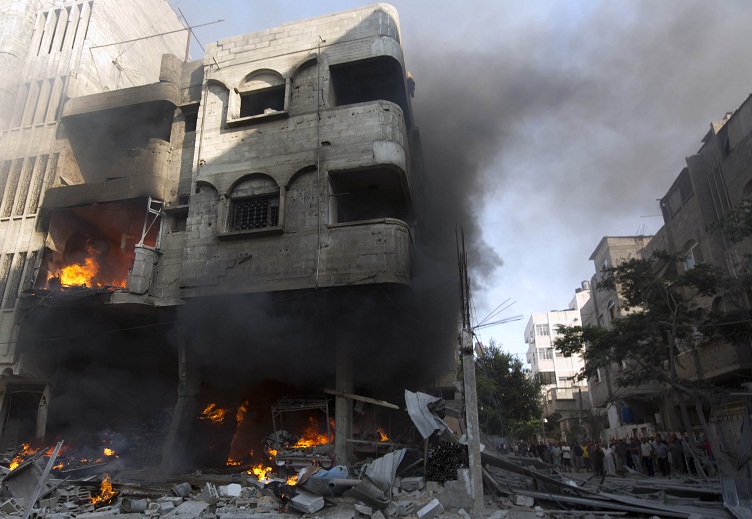   สงครามยิว-อาหรับ ครั้งที่ 2 ปี 1956       อิสราเอลเป็นฝ่ายโจมตีอียิปต์  เพราะอียิปต์ได้เสริมกำลังเพื่อล้มล้างอิสราเอลอย่างเพียงพอ อีกทั้งยังยึดคลองสุเอชแต่เพียงผู้เดียว สงครามครั้งนี้อังกฤษและฝรั่งเศสเข้าแทรกแซงเพราะไม่พอใจที่อียิปต์ยึดครองคลองสุเอส และยังสร้างความวุ่นวายต่อไปอีกคือ รัสเซียยื่นคำขาดต้องการให้อังกฤษกับฝรั่งเศสถอนตัว ซึ่งเอมริกาเห็นด้วยกับรัสเซีย เรียกสงครามครั้งนี้ว่า “วิกฤตการณ์คลองสุเอส” ผลคือ อิสราเอล อังกฤษ ฝรั่งเศสถอนตัวออกจากดินแดนอียิปต์ อิสราเอลได้ผลประโยชน์คือ สิทธิในการใช้น่านน้ำอากาบาตังเดิม และได้รับความคุ้มครองในฉนวนกาซ่าจากกองกำลังสหประชาชาติ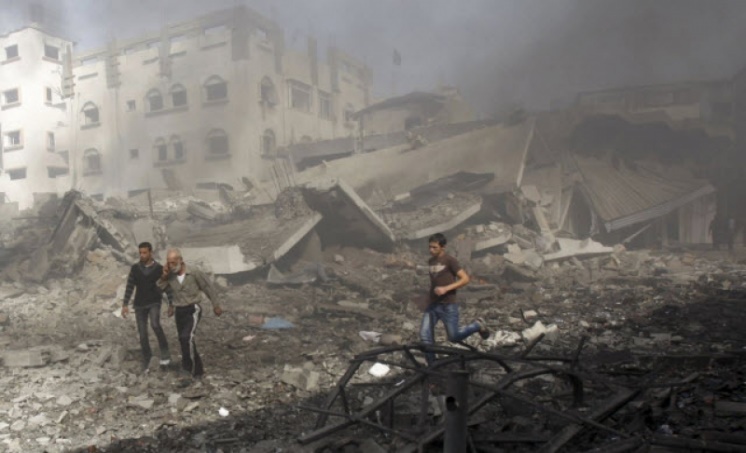  สงครามยิว-อาหรับ ครั้งที่ 3 ปี 1967               อียิปต์ปิดอ่าวอากาบา ห้ามไม่ให้เรือสินค้าของอิสราเอลผ่าน สร้างความเสียหายให้กับเศราฐกิจอิสราเอล อียิปต์ร้องให้กองกำลังสหประชาติถอนกำลังจากฉนวนกาซ่าและพรมแดนระหว่างอียิปต์กับอิสราเอล เมื่อกองกำลังสหประชาชาติถอนตัว กองทัพอียิปต์เคลื่อนพลเข้ามาแทนที่เข้ายึดฉนวนกาซา สงครามจึงเกิดขึ้นในวันที่ 5 มิถุนายน 1967   สงคราม กินเวลาเพียง 6 วัน ครั้งนี้อิสราเอลยึดดินแดนอาหรับได้มากมาย เช่น ฉนวนกาซา คาบสมุทรไซนาย ฝั่งตะวันตกของแม่น้ำจอร์แดนหรือเขตเวสต์แบงก์ ทั้งหมด และยึดเยรูซาเลมกลับมาได้ อีกทั้งยังยึดที่ราบสูงโกลานของซีเรียได้อีกด้วย ทำให้ดินแดนของอิสราเอลขยายตัวออกไปถึง 4 เท่า นับว่าเป็นความสูญเสียมากที่สุดของชาติอาหรับ เรียกสงครามครั้งนี้ว่า “สงคราม 6 วันสงครามยิว-อาหรับ ครั้งที่ 4 ปี 1973               ฝ่ายอาหรับเริ่มบุกใน “วันยมคิปเปอร์” ซึ่งเป็นวันหยุดงานของชาวยิว ฝ่ายอาหรับนำโดยอียิปต์รุกข้ามคลองสุเอซ ขณะที่ซีเรียบุกทางเหนือ การบุกอย่างราวเร็วแบบศึกกสองด้านนี้เพราะ การได้เปรียบบนโต๊ะประชุมที่มีการเจรจากันก่อนหน้านี้, กลัวอิสราเอลจะเริ่มสงครามก่อนเพราะต้องแก้แค้นที่ถูกโจมตีครั้งใหญ่ถึง 3 ครั้ง, ต้องการได้ดินแดนที่เสียไปคืนมาอย่างรวดเร็ว, ชาติอาหรับต้องการล้างอายในสงครามครั้งที่ผ่าน ๆ มา  ในครั้งแรกอิสราเอลเป็นฝ่ายถอย แต่ก็สามารถตีโต้อาหรับกลับไปทั้งสองด้าน และยังสามารถยึดฝั่งตะวันออกของคลองสุเอซไว้ได้อีกสงครามครั้งนี้เกิดความวุ่นวายไปทั่วโลก อเมริกาเข้าช่วยฝ่ายอิสราเอล รัสเซียเข้าช่วยอาหรับ อาหรับใช้น้ำมันเป็นเครื่องต่อรอง เกิดวิกฤตการณ์น้ำมันไปทั่วโลก การปะทะกันเป็นไปอย่างรุนแรงจนจะกลายเป็นสงครามนิวเคียร์ สหประชาติส่งทหารเข้ามาระงับเหตุ ทั้งสองฝ่ายจึงลงนามหยุดยิง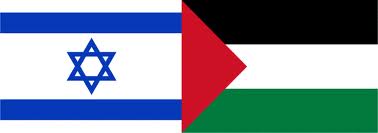 4.ความขัดแย้งด้านเชื้อชาติของอิรัก-อิหร่าน	ตะวันออกกลางนับเป็นดินแดนภูมิภาคหนึ่งที่เกิดปัญหาความขัดแย้ง ที่ส่งผลกระทบต่อความมั่นคงของโลกอย่างต่อเนื่อง ทำให้สหรัฐฯ และประเทศมหาอำนาจตะวันตก พยายามเข้าไปมีบทบาทในการแก้ไขปัญหา ซึ่งรวมถึงการเข้าไปแสวงประโยชน์จากทรัพยากรน้ำมันที่ใหญ่ที่สุดของโลก หลังสงครามโลกครั้งที่ ๒ สหรัฐฯได้เข้าไปมีบทบาทด้านการทหารกับประเทศ ต่างๆ ในภูมิภาคนี้มากขึ้น เช่นในปี ๒๕๒๒ ได้สนับสนุนประธานาธิบดี ซัดดัม ฮุสเซน ขึ้นดำรงตำแหน่งผู้นำอิรัก เพื่อคานอำนาจโคไมนีของอิหร่าน จนเกิดสงครามระหว่างอิรักกับ อิหร่าน ในปี ๒๕๒๓ และเป็นผลทำให้อิรักมีศักยภาพทางทหารสูงขึ้น และมุ่งพัฒนากองทัพ และเทคโนโลยีทางทหารอย่างต่อเนื่องสงครามอิหร่าน-อิรัก เป็นสงครามที่เกิดขึ้นระหว่างอิหร่าน นำโดยอะญาตุลลอฮ์ โคไมนี‎ กับอิรัก นำโดยซัดดัม ฮุสเซน กินระยะเวลายืดเยื้อถึง 9 ปี ระหว่างเดือนกันยายนพ.ศ. 2523 ถึง เดือนสิงหาคม พ.ศ. 2531 เกิดขึ้นหลังจากกองทัพอิรักซึ่งมีกำลังเข้มแข็งกว่า โดยได้รับความสนับสนุนเป็นทางลับจากสหรัฐอเมริกา ละเมิดพรมแดนระหว่างทั้งสองประเทศ ภายหลังการขึ้นสู่อำนาจของอะญาตุลลอฮ์ โคไมนี‎ ซึ่งโค่นล้มพระเจ้าชาร์มูฮัมหมัด เรซา ปาฮ์เลวี ผู้ได้รับความสนับสนุนจากสหรัฐอเมริกา ได้ไม่นาน สงครามนี้ เดิมเป็นที่รู้จักในชื่อ สงครามอ่าวเปอร์เซีย ต่อมาชื่อนี้ได้ใช้เรียกสงครามอิรัก-คูเวต ระหว่างปี พ.ศ. 2533-35 แทน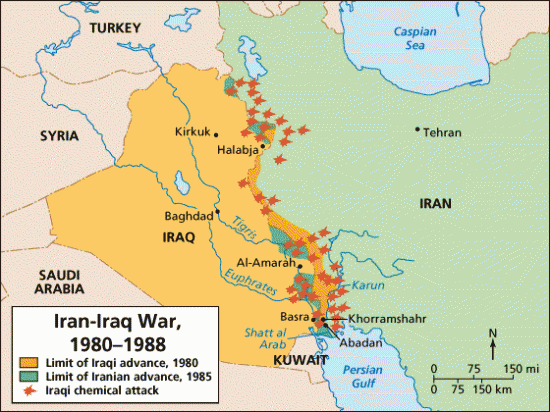 สงครามครั้งนี้ มีผู้เสียชีวิตและได้รับบาดเจ็บฝ่ายอิหร่าน ระหว่าง 750,000-1,000,000 คน ฝ่ายอิรักประมาณ 375,000-400,000 คนสาเหตุความขัดแย้งของสงคราม
          - ดินแดน shatt al-Arab : บริเวณที่แม่น้ำไทกริสกับยูเฟรติสบรรจบกัน มีความสำคัญด้านเศรษฐกิจมาก
          - เชื้อชาติ : อิรักเชื้ออาหรับ อิหร่านเชื้อเปอร์เชีย
          - ปัญหาจังหวัด Khuzestan : ดินแดนของอิหร่านที่มีแหล่งน้ำมันที่สำคัญ ซึ่งอิรักต้องการคอบครอง
          - ความไม่พอใจระหว่างผู้นำ : ประธานาธิบดีซัดดัน ฮุสเซ็น ของอิรัก นับถือศาสนาอิสลามนิกายสุหนี่ ส่วน อยาโตลลาห์ โคไมนี ผู้นำอิหร่าน นับถือศาสนาอิสลามนิกายชีอะห์
          - วันที่ 22 ก.ย.1980 อิรักโจมตีคูเชสถานของอิหร่าน อิหร่านตอบโต้ รบเป็นเวลานานและโยงไปถึงสหรัฐ โดยอิหร่านกล่าวหาว่าสหรัฐช่วยอิรัก, UNเข้ามาไกล่เกลี่ยเพราะทั้ง 2 ประเทศมีบทบาทต่อการส่งน้ำมันออกสู่ตลาดโลกมาก
          - วันที่ 18 ก.ค.1989 อิหร่านและอิรักยอมรับแผนสันติภาพ สิ้นสุดสงครามยืดเยื้อ 9 ปี          - หลังทำสงครามกับอิหร่าน 9 ปี ซัดดัม ฮุสเซ็นหวังดินแดนที่เป็นแหล่งน้ำมันเพิ่มขึ้นและอาจเป็นดินแดนที่เป็น ทางออกสู่อ่าวเปอร์เชียกว้างขึ้น จึงเครื่อนกองกำลังเข้ายึดครองคูเวตได้อย่างง่ายดาย, ทั่วโลกประณามการกระทำอิรัก คณะมนตรีความมั่นคงแห่งสหประชาชาติจัดประชุมฉุกเฉินให้อิรักถอนกองกำลังออก ไป, อิรักเพิกเฉยโดยอ้างว่าคูเวตเป็นจังหวัดหนึ่งของตน, UNภายใต้การนำของusa สหราชอาณาจักร และฝรั่งเศสพร้อมประเทศอื่นๆ เคลื่อนกำลังเข้าตะวันออกกลางบุกอิรักอย่างหนัก
          - ผลคือ อิรักได้รับความสูญเสียมาก แต่กอบโกยทรัพย์สินของคูเวตและจุดไฟเผาบ่อน้ำมันหลายแห่งและปล่อยน้ำมันดิบ ลงอ่าวเปอร์เชียจำนวนมากก่อนล่าถอยไป ส่งผลต่อฐานุทางเศรษฐกิจคูเวตและมีผลกระทบต่อระบบนิเวศ, IAEA ตรวจสอบอิรัก แต่ซัดดัมไม่ยอม อิรักจึงถูก UN คว่ำบาตร (boycott) จากนั้นผ่อนปรนโดยใช้วิธี oil for food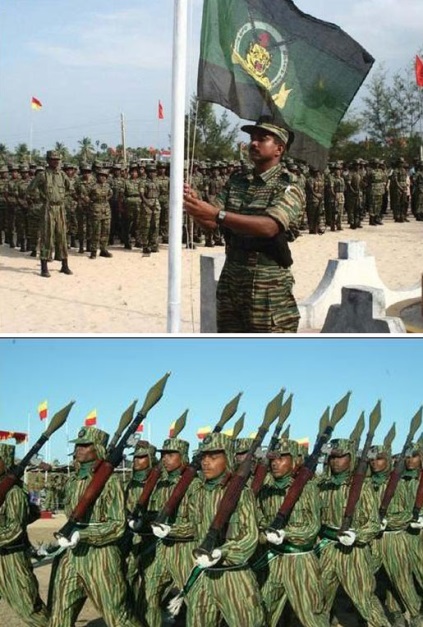 5.กลุ่มพยัคฆ์ทมิฬอีแลม (Liberation Tigers of Tamil Eelam: LTTE)กลุ่มติดอาวุธกลุ่มหนึ่งซึ่งครั้งหนึ่งมีบทบาทที่สำคัญในศรีลังกาและเอเชียใต้ สาเหตุของ                                     ความขัดแย้ง ช่วงที่อังกฤษเข้ามาแทนที่ฮอลแลนด์ในการเป็นเจ้าของศรีลังกา ได้สร้างสิ่ง                                         อำนวยความสะดวกให้บริเวณที่อยู่อาศัยของชาวทมิฬ (เมือง Jaffna) มากมายทั้งโรงเรียน                                       โรงพยาบาล ทำให้ชาวสิงหลซึ่งอยู่พื้นที่ส่วนอื่นของเกาะไม่พอใจ ในปี 1956 มีการประกาศ                                      นโยบายชาตินิยมสิงหล (Sinhalese only) โดยเปลี่ยนภาษาราชการเป็นภาษาสิงหลแทนที่                                  ภาษาอังกฤษ ร่างกฎหมายนี้ชื่อ Sinhala Only Act ในปี 1970 รัฐบาลศรีลังกาเปลี่ยนชื่อประเทศจาก Ceylon มาเป็น Sri Lanka อันเป็นชื่อดั้งเดิมในภาษาสิงหล และนี่คือที่มาของการจัดตั้ง ขบวนการปลดปล่อยพยัคฆ์ทมิฬอีแลม (LTTE) กลุ่มแบ่งแยกดินแดนชาวทมิฬในศรีลังกา จัดตั้งเมื่อปี 1975 มีหัวหน้าคือ นาย Velupillai  Prabhakaran (นายเวฬุพิลัย ประภาการันต์) มีจุดมุ่งหมายในการแบ่งแยกดินแดนภาค เหนือ-ตะวันออก ซึ่งถือว่าเป็นมาตุภูมิของทมิฬ เพื่อจัดตั้งเป็นรัฐเอกราชทมิฬ วิธีการต่อสู้ มี 2 รูปแบบคือ                                                                       ►วิธีการทางการเมือง ด้วยการจัดตั้งพรรคการเมืองชาวทมิฬ                                                                                          ►วิธีการใช้ความรุนแรง โดยการจัดตั้งกองกำลังติดอาวุธต่อสู้กับรัฐบาลศรีลังกา ซึ่งก็คือ กลุ่มกบฏแบ่งแยกดินแดนพยัคฆ์ทมิฬอีแลมนั่นเองวิธีการใช้ความรุนแรงของพวกพยัคฆ์ทมิฬอีแลมกลุ่ม LTTE มีชื่อเสียงอย่างมากในการใช้ระเบิดพลีชีพโจมตีเป้าหมาย เป็นกลุ่มแรกๆที่ใช้วิธีการระเบิดพลีชีพ(ซึ่งวิธีดังกล่าว ได้รับความนิยมอยา่งมากในตะวันออกกลางในระยะเวลาต่อมา)การระบิดพลีชีพที่สำคัญที่สุดคือ การสังหารประธานาธิบดีรณสิงห์ เปราดาสาแห่งศรีลังกา และอดีตนายกรัฐมนตรี ราจีพ คานธี แห่งอินเดีย     21 พฤษภาคม 1991 นาย ราจีฟ คานธี อดีตนายกรัฐมนตรีของประเทศอินเดียซึ่งถูกลอบวางระเบิดสังหารโดยการยอมพลีชีพของสมาชิกขบวนการพยัคฆ์ทมิฬอีแลม ก่อวินาศกรรมทำลายอาคารและสิ่งอำนวยความสะดวกของรัฐบาล  อาทิ การใช้รถบรรทุกพุ่งชนธนาคารชาติศรีลังกา เป็นต้น การวางระเบิด                                                สถานที่สำคัญของรัฐบาลการก่อการร้ายทางทะเล โดยการโจมตีเรือสินค้าในน่านน้ำศรีลังกา                                   รวมทั้งเรือสินค้าระหว่างประเทศ แตหลีกเลี่ยงการโจมตีที่กระทบต่อชาวตะวันตก กองเรือ                                         Sea Tiger ของ LTTE การโจมตีของกลุ่มพยัคฆ์ทมิฬอีแลมต่อประชาชนชาวสิงหลที่ฟาร์ม ๒ แห่ง ในคืน                                                     วันที่ ๓๐ พฤศจิกายน ๑๙๘๔ การสังหารหมู่เป็นไปอย่างโหดร้ายคือ สังหารหมด                                                            ไม่ว่าจะเป็นเด็กหรือผู้ใหญ่ ในจังหวัด Mullaitivu ที่อยู่ทางตะวันออกเฉียงเหนือของประเทศ มีผู้เสียชีวิตเป็นพลเรือนชาวสิงหลรวม ๖๒ คน(ทั้งสองแห่ง)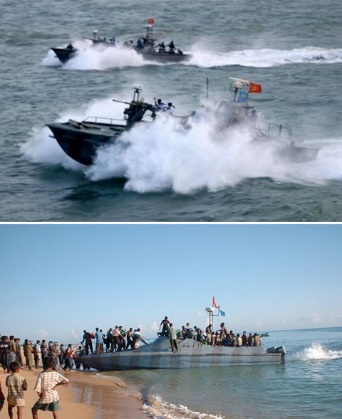 ในวันที่ ๑๔ พฤษภาคม ๑๙๘๕ กลุ่มพยัคฆ์ทมิฬอีแลม ได้ทำการจี้รถโดยสารแล้วเดินทางเข้าเมืองอนุราชปุระ ตรงไปยังสถานีขนส่งแล้วทำการกราดยิงประชาชนที่กำลังรอขึ้นรถโดยสารอยู่ที่แห่งนั้น จากนั้นได้ขับรถต่อไปยังบริเวณต้นพระศรีมหาโพธิ ซึ่งเป็นต้นที่นำมาหน่อมาจากต้นพระศรีมหาโพธิที่อินเดีย พวกกองโจรสังหารพระสงฆ์, แม่ชี และฆราวาสที่อยู่ ณ ที่แห่งนั้น รวมแล้ว ๒ แห่ง มีผู้เสียชีวิตไป ๑๔๖ คน ก่อนถอนกำลัง กองโจรกลุ่มนี้ยังบุกไปวนอุทยาน Wilpattu สังหารเจ้าหน้าที่ป่าไม้ไปอีก ๑๘ นายปี ๑๙๘๕ มีความพยายามเจรจากันระหว่างทั้งสองฝ่ายที่ Thimphu เมืองหลวงของภูฐาน แต่ล้มเหลว ทั้งสองฝ่ายรบกันต่อไปจนถึงปี ๑๙๘๗ กองกำลังฝ่ายรัฐบาลผลักดันกองกำลังฝ่ายพยัคฆ์ทมิฬไปทางตอนเหนือของจ๊าฟน่าการโจมตีทางอากาศของกลุ่มพยัคฆ์ทมิฬอีแลม  ต่อเป้าหมายฐานทัพของรัฐบาล กระสุนเป็นสายยิง บ. ของฝ่าย LTTE ในปี 2007 ตั้งแต่ปี 2007 กองทัพศรีลังกาได้ปรับปรุงกองทัพขนานใหญ่ มีการจัดซื้ออาวุธที่เป็นจำนวนมาก ในขณะที่บุคลากรได้รับการฝึกให้มีประสิทธิภาพสูงขึ้น โดยได้รับการถ่ายทอดเทคนิคจากครูฝึกชาวตะวันตก เช่นจากสหรัฐ อิสราเอล เป็นต้น            2.ความขัดแย้งทางด้านศาสนา       ความขัดแย้งทางศาสนา มาจากสาเหตุหลายประการ เช่น ความเชื่อศรัทธาในคำสอนของศาสนาแตกต่างกัน ความมีทิฐิมานะ ถือตัวว่าความคิดของตัวเองดีกว่าคนอื่น ความมีวิสัยทัศน์ที่คับแคบ ขาดการประสานงานที่ดี ขาดการควบคุมภายในอย่างมีระบบ สังคมโลกขยายตัวเร็วเกินไป และการมีค่านิยมในสิ่งต่างๆ ผิดแผกกัน ความคิดแตกต่างกันปัญหาความขัดแย้งในประเทศไทยในปัจจุบัน เป็นปัญหาที่ซับซ้อน มีสาเหตุทั้งจากความขัดแย้งทางเชื้อชาติและศาสนา พื้นที่จังหวัดชายแดนภาคใต้ของประเทศไทยเดิมเคยเป็นดินแดนชาวฮินดูและชาวพุทธ และต่อมาศาสนาอิสลามเข้ามามีบทบาทมากขึ้น ชาวมาเลย์มุสลิมย้ายเข้ามาอยู่มากขึ้น และเปลี่ยนการปรกครองดินแดนแห่งนี้ไปใช้ระบอบการปกครองแบบสุลต่านแห่งปัตตานี ( ชื่อพื้นเมือง "ปตานิง" หรือ "ปาตานี" ) แต่ต่อมา สยาม มีความเข็มแข้งขึ้น และได้เข้ามามีอิทธิพลเหนือพื้นที่แถบนี้เป็นเวลานานกว่า 700 ปี ในช่วงสมัยการล่าอาณานิคมของชาวยุโรป สยามต้องเสียดินแดนบางส่วนในภาคใต้ให้กับสหราชอาณาจักร ในปี พ.ศ. 2452  พื้นที่แห่งนี้ถูกแบ่งออกเป็น 2 ส่วน ส่วนหนึ่งถูกผนวกรวมเข้ากับพื้นที่ในความดูแลของสหราชอาณาจักรซึ่งต่อมากลายเป็นส่วนหนึ่งของประเทศมาเลเซีย อีกส่วนหนึ่งยังคงอยู่กับราชอาณาจักรสยาม หรือประเทศไทยในปัจจุบัน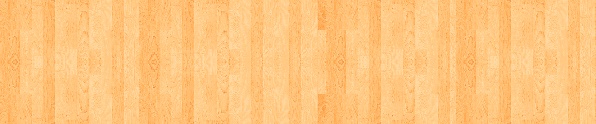            ตัวอย่างความขัดแย้งทางศาสนา ความขัดแย้งต่างศาสนา1.ความขัดแย้งระหว่างศาสนา อินเดีย-ปากีสถาน           ประเทศส่วนใหญ่ในเอเชียใต้ต่างเคยเป็นดินแดนใน อาณานิคมของจักรวรรดิอังกฤษ ในช่วงปลาศตวรรษที่ 18 ซึ่งปกครองดินแดนอนุภูมิภาคอินเดียเป็นเวลายาวนานเกือบ 200 ปี ประมาณร้อยละ 95 ของประชากรที่อาศัยอยู่ในดินแดนแถบนี้นับถือศาสนาฮินดูหรืออิสลาม ฝ่ายสันนิบาตรมสลิม (Muslim League) นำโดย Jinnah เสนอ Two Nation Theory ช่วงต้นศตวรรษที่ 20 ว่า ดินแดนทางตะวันตกเฉียงเหนือของอนุ-ทวีปเป็นดินแดนที่มีวัฒนธรรมและพื้นเพความเป็นมาแทบจะ ไม่เหมือนกันเลย และจักรวรรดิอังกฤษของอินเดียควรแบ่งออกเป็น 2 ประเทศ ได้แก่ ประเทศที่ประชาชนส่วนใหญ่นับถือศาสนาอิสลามและ ประเทศที่ประชาชนส่วนใหญ่นับถือศาสนาฮินดู ในที่สุด จักรวรรดิอินเดียของอังกฤษได้ถูกแบ่งออกเป็น 2 ประเทศอินเดียและปากีสถาน ความขัดแย้งระหว่างอินเดีย - ปากีสถาน ที่มีรากฐานมาจากความแตกต่างทางศาสนา เหตุการณ์ที่เกิดขึ้นในอดีต และข้อพิพาทที่เกิดขึ้นของทั้งสองประเทศเหนือดินแดนแคว้นชัมมูและแคชเมียร์ หรือที่เรียกว่า แคว้นแคชเมียร์ ได้เริ่มต้นขึ้นเมื่อปี ค.ศ. 1947 เมื่อข้อตกลงการแบ่งแยกดินแดนดังกล่าวไม่ได้แบ่งแยกเอาแคว้นชัมมูและแคชเมียร์ ซึ่งมีฐานะเป็น รัฐหรือแคว้นในอินเดีย ที่ปกครองโดยผู้ปกครองชาวอินเดียภายใต้ระบบจักรวรรดิอินเดียของอังกฤษ ถือเป็นการปกครองทางอ้อมโดยอังกฤษ และมีเสรีภาพที่จะเลือกว่าจะมีสถานะแบบใด ระหว่าง 1.เป็นส่วนหนึ่งของประเทศปากีสถาน หรือ อินเดีย 2.คงสถานะเป็นรัฐที่แยกตัวออกจากทั้งสองประเทศ โดยในขณะนั้น มหาราชา Hari Singh      เลือกที่จะคงสถานะให้แคว้นชัมมูและแคชเมียร์เป็นรัฐอิสระ   สาเหตุแห่งความขัดแย้งระหว่างอินเดีย-ปากีสถาน แคว้นชัมมูและแคชเมียร์นั้น เดิมเป็นดินแดนที่อยู่ภายใต้การปกครองของชาวสิกข์ในช่วงต้นคริสศตวรรษที่ 19 หลังจากที่อังกฤษรุกรานสิกข์และได้รับชัยชนะในปี ค.ศ. 1846 (พ.ศ. 2389) แทนที่อังกฤษจะปกครองดินแดนด้วยตนเองกลับให้อำนาจการปกครองกับชาวฮินดูในฐานะ "มหาราชา" ในยุคจักรวรรดิอังกฤษ แคว้นชัมมูและแคชเมียร์เป็นหนึ่งใน 560 รัฐที่ได้รับอนุญาตให้ปกครองตนเองภายใต้จักรวรรดิอังกฤษ ในการประกาศเอกราช ผู้ปกครองแคว้นต่างๆ เหล่านี้ ได้รับสิทธิเลือกที่จะอยู่กับประเทศใดประเทศหนึ่ง ระหว่าง อินเดียและปากีสถาน โดยต้องคำนึงถึงลักษณะภูมิประเทศและศาสนาของประชากรที่อาศัยอยู่ ณ ที่นั้น มหาราชา Hari Singh Dogra ผู้ครองแคว้นชัมมูและแคชเมียร์ขณะนั้นไม่สามารถตัดสินใจได้ เนื่องจากตัวพระองค์นับถือศาสนาฮินดู ขณะที่ประชาชนส่วนใหญ่นับถือศาสนาอิสลาม ดังนั้นมหาราชาจึงไม่ตัดสินใจที่จะรวมเข้ากับประเทศใดประเทศหนึ่ง แต่กลับลงนามในข้อตกลงสงบศึกชั่วคราว กับปากีสถาน เพื่อที่ประชาชนในแคว้นยังสามารถทำการค้า การเดินทางท่องเที่ยวและการติดต่อสื่อสารกับประชาชนของปากีสถานได้ ขณะที่แคว้นชัมมูและแคชเมียร์ไม่ได้มีการลงนามข้อตกลงใดๆ กับประเทศอินเดีย ในเดือนตุลาคม ค.ศ. 1947 ชนเผ่า Pashtun จากชายแดนทางด้านตะวันตกเฉียงเหนือของปากีสถานเข้ารุกรานแคว้นแคชเมียร์ นอกจากนั้น ยังเกิดเหตุการณ์ความไม่สงบในแคว้นเพื่อต่อต้านกลุ่มที่นับถือศาสนาอิสลามที่ได้รับการสนับสนุนจากรัฐบาลปากีสถานในความพยายามจะรวมเข้ากับปากีสถาน จากเหตุการณ์ความไม่สงบที่เกิดขึ้น ทำให้มหาราชา Hari Singh ตัดสินใจนำแคว้นชัมมูและแคชเมียร์เข้าร่วมกับอินเดีย    โดยแลกกับความช่วยเหลือด้านกำลังพลและอาวุธจากอินเดีย ภายหลังจากที่มหาราชา Hari Singh ลงนามในการส่งมอบสัตยาบันหรือภาคยานุวัติสาร (Instrument of Accession) กับ V P Menon ผู้แทนนายกรัฐมนตรี Jawaharlal Nehru เมื่อวันที่ 26 ตุลาคม ในเช้าวันต่อมา (27 ตุลาคม) กองกำลังอินเดียเคลื่อนพลทางอากาศเข้าสู่กรุง Srinagar หรือ ศรีนคร เมืองใหญ่ที่สุดในแคชเมียร์ นับตั้งแต่นั้นมาความขัดแย้งระหว่างอินเดีย-ปากีสถาน ได้ทวีความรุนแรงขึ้นและต่อเนื่องยาวนานจนถึงปัจจุบัน เป็นเวลากว่า 50 ปี  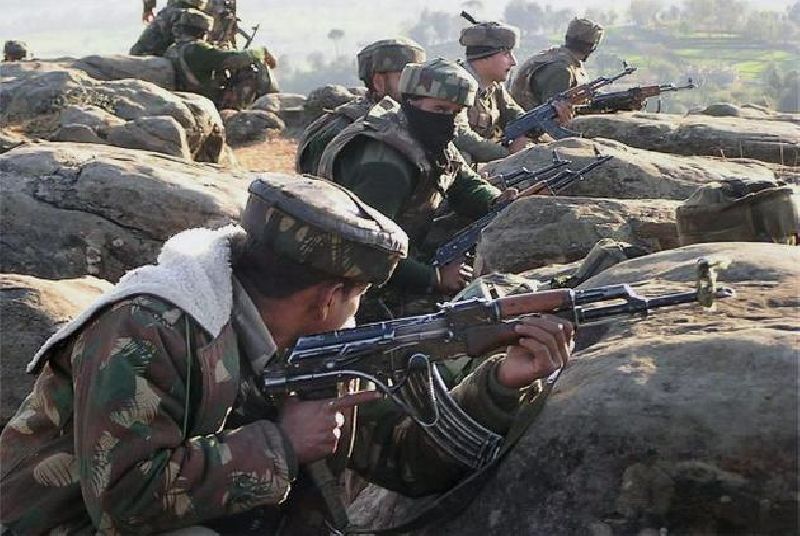 สรุป ประวัติการทำสงครามระหว่างอินเดีย-ปากีสถาน แคว้นชัมมูและแคชเมียร์ เป็นต้นตอขอข้อพิพาทในภูมิภาคเอเชียใต้ตลอดมานับตั้งแต่อังกฤษคืนเอกราชให้ดินแดนจักรวรรดิอินเดียของอังกฤษ และเป็นชนวนเหตุสงครามระหว่างอินเดีย - ปากีสถานถึง 4 ครั้ง ดังนี้ ►ครั้งที่    1    ระหว่างปี  ค.ศ. 1947 - 1949   หรือที่เรียกว่า "The First Kashmir War" เมื่อวันที่ 22 ตุลาคม ค.ศ. 1947 ปากีสถานให้การสนับสนุนวาร์ซิรี (Warxiri) และมาอูซุด (Mausud) นำทหารชาวเขาจากชายแดนภาคตะวันตกเฉียงเหนือ โดยอ้างว่ามาทำการปลดปล่อยชาวแคชเมียร์จากมหาราชา Hari Singh และสามารถยึดครองดินแดนได้ถึง 1 ใน 3 ของแคว้น ทำให้มหาราชาตัดสินใจขอความช่วยเหลือจากรัฐบาลอินเดีย เยาหะราล เนห์รู นายยกรัฐมนตรีขณะนั้นตัดสินใจส่งทหารบกลำเลียงทางอากาศลงที่ศรีนคร (เมืองหลวงแคชเมียร์) เมื่อวันที่ 27 ตุลาคม ค.ศ. 1947 เวลา 09.00 ได้ทันก่อนที่ปากีสถานจะเข้ายึดสนามบิน เกิดการปะทะกันหลายครั้ง หลังจากนั้น รัฐบาลอินเดียยื่นประท้วงต่อคณะรัฐมนตรีความมั่นคงแห่งสหประชาชาติ ซึ่งองค์การสหประชาชาติมีมติให้ทั้ง 2 ฝ่ายหยุดยิง เมื่อวันที่ 1 มกราคม ค.ศ. 1949 โดยกำหนดแนวหยุดยิง (Line of Control) แบ่งแคชเมียร์ตะวันออก ชัมมู และลาดัคห์ เป็นเขตยึดครองของอินเดีย ส่วนแคชเมียร์ตะวันตก (ปากีสถาน เรียกว่า "อาซัค" หมายถึงแคชเมียร์) เป็นเขตยึดครองของปากีสถาน ►ครั้งที่  2   ระหว่างปี  ค.ศ.   1965 - 1966  หรือที่เรียกว่า  "The Second Kashmir War" สงครามแคชเมียร์ครั้งที่ 2 เริ่มต้นขึ้นเมื่อวันที่ 9 สิงหาคม ค.ศ. 1965 เมื่อปากีสถานส่งกำลังทหารเข้าโจมตี Runn of Kachehh โดยอ้างว่าเป็น "วันปลดปล่อยแคชเมียร์" (Kashmir Revolt Day) ซึ่งตรงกับการฉลองครบรอบ 12 ปีที่เชค อับดุลลาห์ ผู้นำการเคลื่อนไหวเพื่อเสรีภาพชาวแคชเมียร์ถูกจับกุม ปากีสถานส่งหน่วยคอมมานโดพร้อมอาวุธทันสมัยรุกเข้ายึดศรีนคร ทำลายสถามบินปาธาน-กฏอดัมขปูร์ และฮัลวารา พร้อมทั้งส่งกำลังพลร่มเข้าสู่ปัญจาบ รัฐบาลอินเดียได้ยื่นประท้วงสหรัฐฯ กล่าวหาปากีสถานใช้อาวุธทันสมัยละเมิดแนวหยุดยิง รุกรานแคชเมียร์ในเขตยึดครองอินเดีย สหรัฐฯ จึงได้ระงับการขายอาวุธให้ปากีสถาน ในวันที่ 8 กันยายน ค.ศ. 1965 และประกาศวางตัวเป็นกลาง อินเดียส่งกำลังทหารตีโต้ สามารถยึดดินแดนกลับคืนมาได้ และรุกคืบหน้าใกล้ถึงเมืองละฮอร์ (Lahore) ของปากีสถาน จนทำให้ปากีสถานต้องยอมหยุดยิงและเจรจาสงบศึก (The Tashkent Declaration) เมื่อค.ศ. 1966 ที่เมือง Tashkent ►ครั้งที่ 3 ในปี ค.ศ. 1971 เป็นสงครามที่ไม่มีความเกี่ยวพันกับแคชเมียร์ แต่เกี่ยวพันกับสงครามการแยกตัวของปากีสถานตะวันออก หรือ บังคลาเทศในปัจจุบัน (Bangladesh Liberation War) ดินแดนทางทิศตะวันออกของปากีสถานซึ่งประชากรส่วนใหญ่เชื้อสาย Bengali ต้องการแยกตัวเป็นอิสระจากปากีสถาน ด้วยเหตุความรุนแรงในวงกว้างที่เกิดขึ้น ทำให้ผู้อพยพชาว Bengali หลายล้านคนหนีตายมายังประเทศอินเดีย ในครั้งนั้น อินเดียร่วมกับกองกำลังต่อสู้เพื่ออิสรภาพของบังคลาเทศ (Mukti Bahini หรือที่รู้จักกันในนามของ "Freedom Fighter") สามารถเอาชนะกองกำลังปากีสถาน ผลของสงครามครั้งนี้ทำให้เกิดประเทศบังคลาเทศ ►ครั้งที่ 4 สงครามคาร์กิล ระหว่างวันที่ 26 พฤษภาคม - 26 กรกฎาคม ค.ศ. 1999 หรือที่เรียกว่า "Kargil War" ปากีสถานเปลี่ยนยุทธวิธีการรบจากการใช้กำลังเผชิญหน้ามาเป็นการใช้ยุทธวิธีในการทำให้อินเดีย Bleed through a thousand cuts เหมือนกับที่ปากีสถานได้ทำกับอดีตสหภาพโซเวียตในช่วงที่เข้ายึดครองอัฟกานิสถาน และในที่สุดโซเวียตก็พ่ายแพ้ ปากีสถานใช้นักรบศักดิ์สิทธ์ของพระผู้เป็นเจ้า หรือ "Jihad" ต่อสู้กับพวกนอกศาสนา คือ อินเดีย โดยเปิดค่ายผู้ก่อการร้ายในเขตแคชเมียร์ของปากีสถาน ในสงครามครั้งนี้ แม้อินเดียจะเป็นฝ่ายได้รับชัยชนะ แต่อินเดียพบกับความสูญเสียมหาศาล ทหารอินเดียหลายกองพันต้องสังเวยชีวิต ส่วนปากีสถานสามารถเรียกร้องให้นานาชาติหันมาสนใจปัญหาแคชเมียร์ได้ในระดับหนึ่ง ช่วงกลางศตวรรษที่ 20 ได้มีสัญญาณแสดงว่าความสัมพันธ์ระหว่าง 2 ประเทศมีวี่แววว่าจะพัฒนาไปในทางที่ดีขึ้น ทั้งสองประเทศต่างเปิดการเจรจาสันติภาพหลายครั้ง และได้มีการเปิดเส้นทางรถโดยสารระหว่าง 2 ฝากฝั่งแคชเมียร์ในปี 2005 ขณะที่ในปี 2006 ได้มีการเปิดเส้นทางรถไฟและเส้นทางการค้าหลังจากปิดมา 60 ปีตรงบริเวณรอยต่อแบ่งเขตการปกครองแคชเมียร์ของอินเดีย และ ปากีสถาน ตั้งแต่เกิดเหตุการณ์การก่อการร้ายที่กรุงมุมไบในเดือนพฤศจิกายนปี 2008 ความสัมพันธ์ระหว่างทั้งสองประเทศเริ่มย่ำแย่ลงอีกครั้ง อินเดียได้ส่งหนังสือประท้วงอย่างเป็นทางการ 2 ฉบับไปยังปากีสถาน เพื่อประท้วงที่ปากีสถานไม่อาจหยุดผู้ก่อการร้ายที่อาศัยอยู่ในประเทศตนได้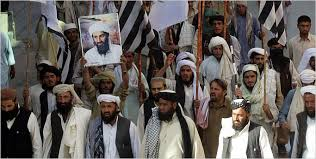 2.สงครามศาสนา ในประเทศเลบานอน (คริสเตียน กับมุสลิม)สงครามเลบานอน คือสงครามระหว่าง คริสเตียน กับมุสลิม แต่มิได้เกิดขึ้นเมื่อ  10 – 20 ปี มานี้เท่านั้น แต่หากมีประวัติ สืบเชื้อสายมานับร้อย ๆ ปี เลยทีเดียว โดยสาเหตุบ่งชี้ก็มีอยู่ถึง2 อย่างซึ่งมีอยู่แต่ในเฉพาะประเทศเลบานอนเท่านั้น ►ประการแรก คือ เส้นสีเขียว(Greenline) เป็นเส้นที่แบ่งเขตกรุงเบรุต ซึ่งเป็นเมืองหลวงของเลบานอนออกเป็น สองซีก คือ ซีก ตะวันออก เป็นของชาว คริสเตียน และ ซีกตะวันตก เป็นของชาวมุสลิม ►ประการที่สองคือ ระบบรัฐสภา ซึ่งประกอบด้วยสมาชิกที่เป็นตัวแทนของปวงชน ที่นับถือศาสนาเป็นหลัก จำนวน 66 คน เป็นผู้แทนจากนิกายศาสนาต่าง ๆ ดังนี้►คริสเตียนนิกาย มาโรไนท์ ซึ่งเป็นกลุ่มศาสนาที่ใหญ่ที่สุดในเลบานอน  20 ที่นั่ง►มุสลิม นิกายสุหนี่      14 ที่นั่ง -มุสลิม นิกาย ชิอ่ะห์ 12 ที่นั่ง►คริสเตียน นิกาน กรีกออร์โธดอกซ์   7 ที่นั่ง ►มุสลิม นิกายดรูสส์   4 ที่นั่ง ►คริสเตียนนิกาย กรีกคาทอริก  4 ที่นั่ง►คริสเตียน นิกายอาร์เมเนียน ออร์โธดอกซ์  3 ที่นั่ง ►คริสเตียน นิกายอาร์เมเนียน คาทอลิก 1 ที่นั่ง►ชนกลุ่มน้อยอื่น ๆ  1 ที่นั่ง โดยหลักเกณฑ์นี้เป็นตัวการให้เกิดความวิวาท บาดหมางระหว่างศาสนาโดยตรง เพราะว่าจำนวนโควตที่กล่าวมานั้น ฝ่ายคริสเตียน มีเสียงในส4า ถึง 35 เสียง แต่ ฝ่ายมุสลิม มีอยู่พียง 30 เสียงเท่านั้น 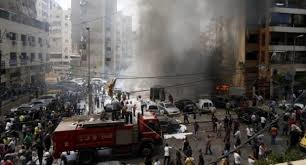 ประวัติศาสตร์ความเป็นมาของสงครามเลบานอน สงครามเลบานอน นั้น เป็นสงครามระหว่าง คริสเตียน นิกายมาโรไนท์ กับมุสลิม นิกายดรูส์โดยจุดเริ่มต้น คือมีนักปราชญ์ใหญ่ทางกฏหมายชาวเลบานอนได้ไปแต่งงานกับสาวชาวซีเรีย และมีบุตรคนหนึ่งซึ่งภายหลังบุตรนั้นได้ครองราชบัลลังค์ และตั้งราชวงค์ขึ้น ซึ่งบุคคลผู้นี้เลื่อมใสศาสนาคริสต์อย่างมาก เมื่อพระเจ้าแผ่นดิน นับถือคริสต์ ก็เป็นธรรมดาที่ข้าแผ่นดินทั้งหลายก็ต้องเป็นคริสต์กันไปด้วย เป็นอันว่าชาวเลบานอน ตั้งแต่ คริสตศตวรรษ ที่4 นั้นได้อยู่ภายใต้ร่มเงาของศริสตศาสนาโดยทั่ว ส่วเรื่องที่เป็นสาเหตุให้มีสงครามจนถึงทุกวันนี้ มันเริ่มก่อตัวในศริสตศตวรรษ ที่7 คือ มนุษย์ได้พบเห็นศาสนาเกิดใหม่ อีกศาสนาหนึ่ง ซึ่งเป็นศาสนาที่มีความฉกาจฉกรรจ์อยู่ในเนื้อหาสาระ อย่างชัดเจน เป็นศาสนาที่ยึดอุดมการณ์ว่า ดาบคือกุญแจสวรรค์ นั่นได้แก่ ศาสนา อิสลาม ในช่วงระหว่าง คริสตศักราช 630  ถึง 640  กองทัพมุสลิม ได้ควงกุญแจอันคมกริบ เข้ายึด ซีเรีย และเลบานอน โดยยึดซีเรียไปเป็นดินแดนมุสลิม และสถาปนากรุงดามัสกัส เมืองหลวงของซีเรีย เป็นศูนย์กลางมุสลิม แต่มีชาวคริสเตียนในเลบานอนส่วนหนึ่งไม่ยอม โดยพวกเขาพากันอพยพขึ้นไปทางเหนือ ปักหลักสู้มาจนถึงทุกวันนี้ ชาวคริสต์กลุ่มนี้เป็นต้นตระกูลของนิกาย มาโรไนท์ โดยคำว่ามาโรไนท์ นั้นมาจากชื่อของหัวหน้าชาวคริตส์ที่เป็นผู้นำในการอพยพ ท่านผู้นั้นชื่อ จอห์น มารอน (John Maron) และท่านผู้นี้ก็อยู่ในฐานะเทพบิดรของชาวเลบานอน พวกมุสลิมที่เป็นคู่แค้นกับ คริสเตียนมาโรไนท์ คือ มุสลิม นิกาย ดรูสส์ โดยแยกมาจากนิกายมาอิลลี ซึ่งเป็นพวกที่นิยมความรุนแรง ตอนที่นิกายดรูสส์แตกหน่อออกมาเป็นนิกายมาอิลลี สาเหตุมาจาก พระเจ้า ฟาติมิด ที่ 6 พระนามว่า อัลฮากิม ได้ประกาศพระองค์ว่า ทรงเป็นองค์ อวตาร องค์สุดท้ายของพระเป็นเจ้าที่ทรงมาอุบัติในโลกมนุษย์นี้ และการประกาศเช่นนี้ก็หมายถึงการแย่งยึดอำนาจสูงสุด จากที่เคยประกาศมาก่อนซึ่งมีสาวกนับถืออยู่มากมายแล้วนั่นเอง มุสลิมนิกายนี้ไม่มีในเมืองไทย และไม่มีแพร่ไปในถิ่นต่าง ๆ ประมาณการผู้ที่นับถือนิกายนี้ คือ 320000 คน 88% อยู่ในซีเรีย และลักษณะพิเศษของมุสลิมนิกายนี้ คือ มีบทบัญญัติประจำชีวิตของตนเอง 7 ประการ ซึ่งต่างจาก บทบัญญัติประจำวันของมุสลิมทั่วไปซึ่งมี 5 ประการ คือ “ ยึดมั่นในทอฮิด คือศรัทธามั่นคงในลัทธิถือพระเจ้าองค์เดียว และเชื่อว่า อัล- ฮากิน      เป็นองค์อวตารสุดท้ายของพระเป็นเจ้า ปฏิเสธคำสอนที่ไม่ใช่ของดรูสส์ ทั้งหมด หลีกเว้นความชั่วทั้งหลาย ไม่ว่าพระเป็นเจ้าจะให้คุณให้โทษอย่างไรยอมรับโดยไม่ปริปาก ยอมมอบกายถวายชีวิตแด่ พระเจ้า เพียบพร้อมไปด้วยความสัตย์และความจริง ช่วยเหลือซึ่งกันและกัน และผนึกกำลังเป็นอันหนี่งอันเดียวกันระหว่างพวกดรูสส์ ” ที่กล่าวมาสารานุกรมบางฉบับเรียกพวกนี้ว่า มุสลิมนอกรีต คือมีความผิดแปลกไปในส่วนที่เป็นหัวใจของศาสนา รวมถึงระบบชีวิตในสังคม ในเรื่องการเผยแผ่ศาสนา ก็จะจำกัดอยู่ในวงของพวกดรูสส์ด้วยกันเท่านั้น กลายเป็นสังคมปิดคนในไม่ให้ออก คนนอกไม่ให้เข้า    ดังนั้นการทำสงครามในเลบานอนจึงมิได้เป็นการผนึกกำลังของมุสลิมทั้งมวล แต่เป็นการทำสงครามแบบ    ธุระใครธุระมัน เกิดการเข่นฆ่ากันเองเพื่อความเป็นใหญ่ เหตุการณ์ที่ร้ายแรงที่สุดในสงครามเลบานอน เกิดในปี คริสตศักราช 1860  เกิดการสู้รบระว่าง คริสเตียน กับมุสลิม โดยมีเจ้าภาพหนุนหลัง ทั้งคู่ คือ ฝรั่งเศสหนุนหลังคริสเตียน และอังกฤษ กับตุรกี หนุนหลังมุสลิม ในสงครามครั้งนี้ชาวคริสเตียน เสียชีวิต ประมาณ 11,000 และอดตายอีก ราว  4,000 คน ส่วนพวกดรูสส์ ก็เสียชีวิตไปไม่น้อยเช่นกัน ฝ่ายฝรั่งเศส เห็นมุสลิมโจมตีฝ่ายคริสเตียน อย่างหนัก จึงแสดงตัวอย่างเปิดเผย โดยเอากำลังรบจากประเทศของตนมาจากยุโรป ผลคือ ปราบมุสลิมนิกายดรูสส์ลงได้ในเวลาไม่นาน และกำจัดอิทธิพลของอังกฤษและตุรกี ออกไป ปิดท้ายด้วยการยึดครองประเทศเลบานอน ทำให้ เลบานอน ตกอยู่ใต้อำนาจการปกครองของโรมันคาทอลิกโดยมีสภาลวงตาเพื่อไม่ให้มีความเอนเอียงในการปกครอง คือมีที่ปรึกษาแผ่นดิน 12 คน ซึ่งเลือกมาจากกลุ่มศาสนาต่างๆ จนถึงหลังสงครามโลกครั้งที่ 2 ฝรั่งเศสได้ปล่อยประเทศเลบานอนเป็นเอกราช แทนที่จะเป็นผลดี กลับเป็นผลร้าย คือความวุ่นวายทางศาสนาที่เป็นปัญหาเดิม กลับก่อตัวอีกครั้ง จนต้องตรารัฐธรรมนูญปกครองบ้านเมืองในแบบเก่า คือรัฐสภาประกอบไปด้วยสมาชิกที่เลือกตั้งมาจากกลุ่มศาสนา เหมือนที่เคยเป็นมา อันเป็นหลักเกณฑ์บ่งบอกเป้าหมาย ที่จะให้ชาวมุสลิม นั้นตกเป็นเบี้ยล่างจนทุกวันนี้  ความขัดแย้งภายในศาสนาเดียวกัน1. ความขัดแย้งระหว่างชาวมุสลิมในประเทศปากีสถาน  ที่นำไปสู่การแยกเป็น ประเทศปากีสถานกับบังกลาเทศเมื่อ ค.ศ. 1971 โดยมีสาเหตุสำคัญ 2 ประการ ประการที่หนึ่งมา จากสภาพทางภูมิศาสตร์ที่แยกปากีสถานออกเป็น2ส่วนคือปากีสถานตะวันตกและปากีสถาน ตะวันออก โดยมีอินเดียคั่นกลาง ส่วนอีกประการหนึ่งที่สำคัญ คือ ความไม่พอใจในความไม่เท่า เทียมกัน เนื่องจากประชากรในปากีสถานตะวันออกส่วนใหญ่มากกว่าครึ่งหนึ่งของประชากร ทั้งหมดของประเทศปากีสถาน แต่รัฐบาลกลับให้ความสนใจในการพัฒนาปากีสถานตะวันตกมาก กว่า ชาวปากีสถานตะวันออกจึงพยายามที่จะแยกตัวออกมา รัฐบาลปากีสถานจึงส่งกองทหารเข้า ปราบปราม ทำให้ชาวปากีสถานตะวันออกหลบหนีไปอาศัยอยู่ในอินเดีย โดยที่รัฐบาลปากีสถาน กล่าวโจมตีอินเดียว่าให้การสนับสนุนแก่ชาวปากีสถานตะวันออก อย่างไรก็ตาม ในที่สุดปากีสถานตะวันออกก็สามารถแยกประเทศได้สำเร็จและจัดตั้งประเทศใหม่ในชื่อว่า บังกลาเทศ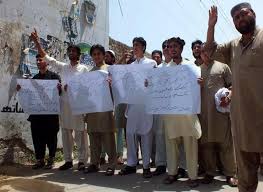 2.ความขัดแย้งระหว่างอิรักและอิหร่าน มีสาเหตุสำคัญ ได้แก่ ►ปัญหาเรื่องเขตแดน ได้แก่ การแย่งชิงสิทธิเหนือร่องน้ำอัล-อาหรับซึ่งเป็นเขดแดนตอนใต้ระหว่างอิรัก-อิหร่าน และมีความสำคัญทางเศรษฐกิจ คือ เป็นที่ตั้งท่าเรือที่ใหญ่ที่สุดและสถานีส่งน้ำมันที่สำคัญ รวมทั้งเป็นแหล่งน้ำมันของอิหร่านด้วย►ปัญหาชนกลุ่มน้อยชาวเคิร์ด ซึ่งเป็นชนกลุ่มน้อยชาวเขาในอิรัก อิหร่าน และซีเรีย ที่ได้พยายามเรียกร้องการปกครองตนเองมาเป็นเวลายาวนาน โดยเฉพาะในอิรักที่มีชาวเคิร์ดอาศัยอยู่จำนวนมาก ที่มีความแตกต่างจากอิรักทั้งเชื้อชาติและศาสนาแม้จะเป็นมุสลิมเหมือนกันแต่ก็นับถือกันคนละนิกาย โดยชาวอิรักนับถือนิกายชีอะห์ ส่วนชาวเคิร์ดนับถือนิกายสุหนี่ ทั้งนี้ชาวเคิร์ดมักใช้วิธีการก่อจราจลและการต่อสู้ด้วยกำลังอาวุธโดยได้รับการสนับสนุนจากอิหร่าน ซึ่งทางอิรักก็ใช้กำลังเข้าปราบปรามอย่างรุนแรง►ความขัดแย้งระหว่างผู้นำประเทศ ภายหลังที่อิหร่านโค่นล้มสถาบันกษัตริย์และเปลี่ยนการปกครองเป็นสาธารณรัฐอิสลาม ที่มีอยาโตลลาห์ โคไมนี เป็นผู้นำประเทศอิหร่าน และนำหลักศาสนาอิสลามมาใช้ในการปกครองประเทศ หลายประเทศในตะวันออกกลางเกรงว่าอิหร่านจะเผยแพร่แนวคิดรัฐอิสลามไปยังประเทศของตนและอาจส่งผลต่อความมั่นคงทางการเมือง ทำให้อิรักที่มีพรมแดนติดกับอิหร่านและมีความขัดแย้งกันมานานแล้วยิ่งทวีความรุนแรงมากขึ้น โดยโคไมนีพยายามเรียกร้องให้ชาวมุสลิมนิกายชีอะห์ที่มีจำนวนร้อยละ 65 ของชาวอิรักทำการโค่นล้มรัฐบาลประธานารธิบดีซัดดัม อุสเซน ซึ่งเป็นชาวมุสลิมนิกายสุหนี่ ที่พยายามจะขยายอำนาจเข้ามาในอิหร่าน จากความขัดแย้งของทั้งสองประเทศส่งผลให้เกิดการปะทะกันตามพรมแดนและทวีความรุนแรงมากขึ้น กลายเป็นสงครามยืดเยื้อ เนื่องจากอิรักได้รับการสนับสนุนอาวุธจากสหรัฐอเมริกา ส่วนอิหร่านได้รับความช่วยเหลือจากรัสเซีย จนกระทั่งองค์การสหประชาชาติและประเทศที่เป็นกลางพยายามเจรจาและยุติสงครามใน ค.ศ. 19883.โรฮิงญา    เป็นกลุ่มชนบริเวณชายแดนฝั่งพม่าที่พูดภาษาจิตตะกอง-เบงกาลี และนับถือศาสนาอิสลาม ซึ่งรัฐบาลทหารพม่าปฏิเสธสถานภาพพลเมืองของชาวโรฮิงยา ส่งผลให้มีชาวโรฮิงยาจำนวนมากต้องอพยพลี้ภัยไปยังประเทศอื่นเพื่อแสวงหา ชีวิตที่ดีกว่ามักมีคนเข้าใจผิดว่าอาระกันกับโรฮิงญาคือคนกลุ่มเดียวกัน จริงๆแล้วชาวอาระกันและชาวโรฮินยาเป็นคนละกลุ่มกัน  ชาว อาระกันมาจากรัฐอาระกันหรือรัฐยะไข่ของพม่า ส่วนชาวโรฮินยาหรือโรฮิงญามาจากเมืองจิดตะกองของบังกลาเทศ ทั้งสองกลุ่มเป็นพวกเชื้อสายเดียวกัน พูดภาษาเดียวกัน แยกไม่ออกว่าใครเป็นใคร ต่างกันที่สัญชาติเพราะอยู่คนละประเทศ แต่นับถือศาสนาเดียวกันคือ อิสลาม แต่โดยส่วนใหญ่แล้วชาวโรฮิงญาแล้วจะอาศัยอยู่ทางตอนเหนือของรัฐอะรากัน (ยะไข่) ในตอนเหนือของประเทศพม่าติดกับชายแดนประเทศบังกลาเทศ  มากกว่าอาศัยอยู่ในบังคลาเทศ ส่วนใหญ่อาศัยอยู่ในเมือง Maungdaw, Buthidaung, Rathedaung, Akyab และ Kyauktawตั้งแต่แรกเริ่มเป็นต้นมา ประเทศพม่ามองว่าพวกโรฮิงญาไม่มีความจงรักภักดี ส่วนหนึ่งเป็นเพราะชาวโรฮิงญาบางคนต้องการสร้างรัฐอิสระขึ้นทางอะรากันตอน เหนือ และผนวกเข้ากับปากีสถานพม่าไม่ยอมรับว่าโรฮิงญาเป็นพลเมือง และในปี พ.ศ. 2491 กองทหารพม่าออกปฏิบัติการกวาดล้างพวกนี้ หมู่บ้านหลายร้อยแห่ง “ถูกเผาและคนหลายพันคนถูกฆ่า ทำให้มีผู้ลี้ภัยจำนวนมหาศาลอพยพหนีไปยังบริเวณที่เป็นปากีสถานในขณะนั้น” (Yunus 1995:3) และ นี้เป็นจุดเริ่มต้นของการที่เจ้าหน้าที่ทางการพม่าพยายามจะข่มขวัญและขับไล่ พวกโรฮิงญาในครั้งต่อ ๆ มาอีก ทำให้ผู้ลี้ภัยหลั่งไหลเข้าสู่ปากีสถานและต่อด้วยบังคลาเทศระลอกแล้วระลอกเล่าในมุมมองของรัฐบาลเผด็จการทหารพม่า ชาวโรฮิงยาส์เป็นประชาชนที่ "ลี้ภัยอย่างผิดกฎหมาย"  และอพยพมากจากประเทศบังกลาเทศในสมัยที่พม่าตกอยู่ภายใต้อาณานิคมของจักรวรรดินิยมอังกฤษ ดังนั้นด้วยทัศนคติเช่นนี้ของรัฐบาลเผด็จการพม่าทำให้ประชาชนชาวโรฮิงยาส์ไม่ได้รับการรวมเข้าไปในกลุ่มชนพื้นเมือง (Indigenous groups) ในรัฐธรรมนูญพม่า ส่งผลให้ไม่ได้รับสัญชาติพม่าในตอนแรกเจ้าหน้าที่ทางการที่นั่นต้อนรับพวกโรฮิงญาในฐานะเป็นโมฮาเจียร์ (ผู้ลี้ภัยอิสลาม) และตามรายงานข่าวทางการได้วางแผนจะสร้างหมู่บ้านตัวอย่างที่เหมือนไร่นา สหกรณ์แบบรัสเซียให้กับคนพวกนี้ (“Chottograme”1949) แผนการนี้ไม่ได้กลายเป็นรูปธรรมขึ้นมา และต่อมาอีกไม่นานโรฮิงญาก็ได้รับการปฏิบัติเหมือนเป็นคนต่างด้าวในช่วงต้นทศวรรษ 1990 มีผู้ลี้ภัยชาวโรฮิงญากว่า 250,000 คน อาศัยอยู่ในบังคลาเทศในค่ายที่สหประชาชาติดูแลอยู่ในแถบบริเวณชายแดน บางคนกลับไปพม่าในเวลาต่อมา บางคนหลอมรวมเข้ากับสังคมบังคลาเทศ และประมาณ 20,000 คน ยังอาศัยอยู่ในค่ายใกล้กับเท็คนาฟ อย่างน้อยอีก 100,000 คน อาศัยอยู่นอกค่าย และทางการบังคลาเทศพิจารณาว่าเป็นผู้ลี้ภัยที่ผิดกฎหมาย ในปี พ.ศ. 2542 ชาวโรฮิงญากลุ่มนี้อย่างน้อย 1,700 คน ติดคุกในบังคลาเทศด้วยข้อหาข้ามพรมแดนอย่างผิดกฎหมาย (UNHCR 1997:254; “Twenty-five” 1999)ผู้ลี้ภัยโรฮิงญาที่ยากจนไร้สัญชาติจำนวนมากจึงอพยพไปสู่เมืองใหญ่ในบังคลาเทศ มาเลเซีย ปากีสถาน และเดินทางต่อไป ซึ่งประเทศแถบอ่าวเปอร์เชียที่ซึ่งเชื่อกันว่ามีคนกลุ่มนี้กว่า 200,000 คนอาศัยอยู่ในช่วงทศวรรษ 1990 (Lintner 1993; Human Rights Watch 2000) ชาวโรฮิงญาบางคนได้รับความช่วยเหลือจากองค์การอิสลามต่าง ๆ และเข้าร่วมการต่อสู้ในอัฟกานิสถานโดยต้องทำหน้าที่เสี่ยงภัยที่สุดใน สมรภูมิรบ กวาดล้างกับระเบิดและแบกสัมภาระ (Lintner 2002) ดังนั้นการที่ประเทศพม่าไม่ไว้ใจชุมชนชายแดนจึงนำไปสู่การพลัดถิ่นข้ามชาติ อย่างรวดเร็วและทำให้ปัจจุบันมีชุมชนอินเตอร์เน็ต และแหล่งข่าวข่าวของโรฮิงญาเองเกิดขึ้นเป็นจำนวนมากสาเหตุที่โรฮิงญาไม่สามารถอยู่ในประเทศของตนเองได้ และส่งกลับไปก็จะหนีออกมาอีกชาวโรฮิงยาส่วนใหญ่ยังคงถูกปฏิเสธสิทธิในสัญชาติภายใต้กฎหมายพลเมืองพม่าปี 2525 พวกเขาอาศัยอยู่ในรัฐระไข่ห์ ตอนเหนือ ซึ่งยังคงต้องขออนุญาตและชำระค่าธรรมเนียมเพื่อออกจากหมู่บ้าน เรื่องดังกล่าวเป็นอุปสรรคต่อความสามารถในการค้าขายและแสวงหางานทำ นอกจากนั้นพวกเขามักจะถูกบังคับให้เป็นแรงงานอีกด้วยชาวมุสลิมโรฮิงยายังถูกจำกัดสิทธิพลเมืองอีกหลายประการ ได้แก่ ไม่มีอิสระในการเดินทาง การบังคับเก็บภาษี การยึดที่ดินและบังคับย้ายถิ่น การขัดขวางการเข้าถึงด้านสาธารณสุข ที่พักอาศัยและอาหารไม่เพียงพอ การบังคับใช้แรงงาน รวมทั้งมีข้อจำกัดในการสมรส  ซึ่งส่งผลให้ชาวมุสลิมโรฮิงยาหลายพันคนอพยพไปยังประเทศเพื่อนบ้าน ทำให้สถานการณ์ด้านมนุษยธรรมในภูมิภาคซับซ้อน"ผมกลับไปที่ประเทศพม่าไม่ได้ ถ้ากลับไปผมต้องโดนฆ่าแน่ แต่ตอนนี้ อยู่ที่นี้ผมก็ไม่มีเอกสารที่แสดงสถานะถูกต้องทางกฎหมาย" - ผู้ลี้ภัยชาวโรฮิงยาส์ในกรุงกัวลาลัมเปอร์ ประเทศมาเลเซียจากข้อมูลของป้องกันจังหวัดระนอง ระบุว่า ชาวโรฮิงญา เริ่มอพยพเข้าประเทศไทยทางด้านจังหวัดระนองครั้งแรกเมื่อปี 2548 แต่ยังไม่มีการบันทึกสถิติไว้ต่อมาในปี 2549 มีการจับกุมได้ 1,225 คนปี 2550 จับกุม 2,763 คน เพิ่มขึ้นจากปี 2549 คิดเป็น 125%และล่าสุดปี 2551 จับกุม 4,886 คน เพิ่มขึ้นจากปี 2550  คิดเป็น 77%ซึ่งยังไม่รวมที่เล็ดลอด ไปได้ และข้อมูลของจังหวัดอื่น ๆ ในจังหวัดแถบชายฝั่งอันดามันซึ่งมีการจับกุมอย่างต่อเนื่องเช่นกันรัฐไทยมักจะเชื่อมโยงกลุ่ม “โรฮิงญา” เข้ากับกลุ่มก่อการร้ายในพื้นที่ 3 จังหวัดชายแดนภาคใต้4.กลุ่มก่อการร้ายไอซิสหรือไอเอส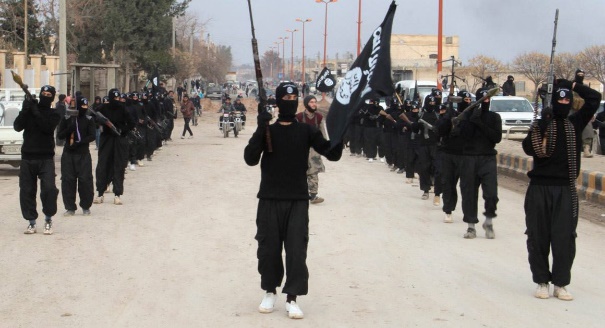 ในช่วงที่ผ่านมา กลุ่มก่อการร้ายไอซิส หรือไอเอส ได้แสดงการสังหารนักข่าวอย่างป่าเถื่อนไปถึง 2 ราย โดยทั้งpติดอาวุธที่ช่วยเหลือรัฐบาลอิรักในการสู้รบกับกองกำลังสหรัฐฯ ในช่วงสงครามอิรักปี 2546 ก่อนที่ต่อมาจะจัดตั้งเป็นกลุ่ม "รัฐอิสลามแห่งอิรัก" (ISI) และแผ่ขยายอิทธิพลในหลายเมืองของซีเรียในช่วงที่ซีเรียกำลังเกิดสงครามกลางเมือง ทำให้มีชื่อเป็นกลุ่ม "รัฐอิสลามแห่งอิรักและซีเรีย" หรือไอซิส (ISIS) จนกระทั่งล่าสุดได้เปลี่ยนชื่อมาเป็นเพียงกลุ่มรัฐอิสลามหรือไอเอส (IS) (ในรายงานชิ้นนี้ขอเรียกว่า 'ไอซิส')"นักข่าวทั้งในและนอกประเทศต่างก็รู้ว่าซีเรียเป็นประเทศที่อันตรายที่สุดสำหรับนักข่าว ก่อนหน้าการสังหารตัดหัวเจมส์ โฟลีย์ จะได้รับการเผยแพร่ต่อสาธารณะแล้ว" โรเบิร์ต มาโฮนีย์ รองผู้อำนวยการของคณะกรรมการคุ้มครองผู้สื่อข่าว (CPJ) กล่าว"กลุ่มสมาชิกไอเอสที่สังหารเขาใช้ความรุนแรงและการข่มขู่เพื่อทำให้ไม่มีการรายงานข่าวในพื้นที่ที่พวกนั้นมีอำนาจอยู่ แต่กระนั้นก็ตามนักข่าวทั้งในและนอกประเทศเช่นโฟลีย์ก็ยังคงเลือกเสี่ยงชีวิต" มาโฮนีย์กล่าว ไอซิสเป็นกลุ่มหัวรุนแรงนิกายซุนนีที่เดินตามแนวทางอุดมการณ์ของกลุ่มอัลเคดา พวกเขาเชื่อการตีความศาสนาอิสลามในแบบที่ต่อต้านชาติตะวันตกอย่างสุดโต่ง สนับสนุนการใช้ความรุนแรง และกล่าวหาคนที่ไม่เห็นด้วยกับการตีความของพวกตนว่าเป็นพวกนอกรีตหรือคนไม่มีศรัทธาในช่วงสงครามกลางเมืองซีเรียที่มีกลุ่มติดอาวุธจากภายนอกประเทศเข้าไปร่วมด้วยหลายกลุ่ม แต่ก็มีความสัมพันธ์ที่ไม่ดีนักกับกลุ่มกบฏหลักภายในประเทศอย่างฟรีซีเรียนอาร์มีหรือเอฟเอสเอ (FSA) ซึ่งมาจากผู้แปรพักตร์จากกองทัพซีเรียที่ต้องการโค่นล้มผู้นำบาชาร์ อัลอัสซาด และกำจัดผู้ที่สังหารประชาชน โดยเอฟเอสเอเป็นกลุ่มไม่ฝักใฝ่ศาสนาและได้รับการฝึกและได้รับอาวุธจากสหรัฐฯ โดยในช่วงเดือน ม.ค. ที่ผ่านมามีการปะทะกันระหว่างกลุ่มกบฏสองกลุ่มนี้นอกจากไอซิสแล้วยังมีกลุ่มศาสนาหัวรุนแรงอื่นๆ อีกที่เข้าร่วมสงครามซีเรีย แต่กลุ่มไอซิสเป็นกลุ่มเดียวที่มีความยึดมั่นในด้านการก่อตั้งรัฐอิสลามอย่างมาก โดยไอซิสมักจะใช้วิธีการที่โหดเหี้ยมในการโจมตีนิกายอื่นและสั่งใช้กฎหมายของตัวเองโดยทันทีที่สามารถยึดครองพื้นที่ได้รายงานในบีบีซีระบุว่ากลุ่มติดอาวุธนิกายซุนนีสุดโต่งและผู้สนับสนุนต่างคิดว่ารัฐบาลอัสซาดจะล่มสลาย จึงพยายามฉวยโอกาสนี้เพื่อปรับให้ซีเรียกลับมาอยู่ภายใต้อิทธิพลของนิกายซุนนีเพื่อตัดขาดจากนิกายชีอะฮ์ของอิหร่าน ผลกระทบของปัญหาความขัดแย้งทางศาสนาในดินแดนต่าง ๆ       ► ทำให้การเมืองของโลกตึงเครียดขึ้น เนื่องจากความขัดแย้งไม่ได้จำกัดแต่เพียงคู่กรณีพิพาทเท่านั้นแต่ยังเกี่ยวพันกับมหาชาติอำนาจให้เข้ามามีส่วนร่วมกับความขัดแย้ง จนถึงขั้นเผชิญหน้ากัน       ► เปิดโอกาสให้ชาติมหาอำนาจเข้ามาแทรกแซงมีอิทธิพลในประเทศต่างๆเปิดโอกาสให้ชาติมหาอำนาจโดยเฉพาะอย่างยิ่งสหรัฐอเมริกา ซึ่งมีบทบาทในการขับไล่อิรักออกจากคูเวตได้ขยายอิทธิพลเข้าไปในกลุ่มประเทศตะวันออกกลางจนถึงขั้นจัดตั้งฐานทัพในประเทศอิสลามหลายประเทศ       ►ส่งผลกระทบต่อระบบเศรษฐกิจโลกอย่างรุนแรง เนื่องจากตะวันออกกลางเป็นกลุ่มประเทศผู้ส่งออกน้ำมันรายใหญ่ของโลกเมื่อปัญหาความขัดแย้งในภูมิภาคนี้เกิดขึ้น ราคาน้ำมันจะต้องเพิ่มสูงขึ้นอย่างรวดเร็ว จนส่งผลกระทบต่อการขยายตัวของระบบเศรษฐกิจโลก       ► ส่งผลให้เกิดการก่อการร้ายไปทั่วโลกซึ่งการก่อการร้าย   คือ วิถีทางการต่อสู้ของผู้อ่อนแอกว่าที่มีต่อผู้เข้มแข็งที่เห็นได้ชัดเจน วิธีป้องกัน แก้ไข ความขัดแย้งทางศาสนาต่อการอยู่ร่วมกันมีหลายวิธี เช่น 1) วิธียอมตาม คือทุกคนลดทิฐิมานะ หันหน้าเข้าหากัน ให้เกียรติซึ่งกันและกัน 2) วิธีผสมผสาน คือทุกฝ่ายทุกศาสนาเปิดเผยความจริง มีการแลกเปลี่ยนทัศนคติ ข้อมูล3) วิธีหลีกเลี่ยง คือการแก้ปัญหาลดความขัดแย้งโดยวิธีขอถอนตัว ขอถอยหนี  4) วิธีการประนีประนอม คือการแก้ปัญหาโดยวิธีการที่ทำให้ทั้งสองฝ่ายยอมเสียสละบางสิ่ง บางอย่างลง มีทั้งการให้และการรับ         3.ความขัดแย้งทางด้านอารยธรรรม     ความขัดแย้งระหว่างโลกตะวันตกกับโลกมุสลิมที่เกิดขึ้นตลอดระยะเวลาหลายปีที่ผ่านมานั้น  ทำให้นึกถึงเรื่องราวของ ทฤษฎีการ ปะทะทางอารยธรรม ” The Clash of Civilizations”  ทฤษฎีอันโด่งดังที่นำเสนอโดย  แซมมวล พี ฮันติงตัน (Samuel P. Huntington)  ทฤษฎีดังกล่าวสามารถเชื่อมโยงมาได้อย่างต่อเนื่องถึงการบุกอัฟกานิสถานและ การบุกอิรักของสหรัฐอเมริกา และการแพร่ขยายของลัทธิต่อต้านการก่อการร้ายไปทั่วทั้งโลกเดิมที ฮันติงตัน ได้เขียนหัวข้อนี้เป็นบทความในวารสาร “Foreign Affairs” ในปี 1993  สองปีหลังจากสหภาพโซเวียตล่มสลาย  และต่อมาได้เขียนขยายบทความของเขาเป็นหนังสือเรื่อง ”การปะทะกันระหว่างอารยธรรมและการจัดระเบียบโลกใหม่” (The Clash of Civilization and the remaking of the New World Order)  ซึ่งถูกตี พิมพ์ในปี 1996  และได้รับการแปลถึง 22 ภาษา  เพื่อ เอามาคัดค้านกับทฤษฎีจุดจบของประวัติศาสตร์  จากหนังสือ The End of History and the Last Man (1992) ที่ ฟรานซิส ฟูกูยามา (Francis Fukuyama) นักรัฐศาสตร์และนักคิดชื่อดังเขียนระบุไว้ว่า  เมื่อสงครามเย็นจบลงพร้อมกับความล่มสลายของสหภาพโซเวียต ด้วยการปฏิวัติครั้งใหญ่ทางวิทยาศาสตร์  เทคโนโลยี  และเทคโนโลยีสารสนเทศจะช่วยผลักดันให้เกิดการแพร่กระจายของ แนวคิดเสรีประชาธิปไตยไปทั่วทั้งโลกฟู กูยาม่าระบุว่า ประวัติศาสตร์ที่จะเป็นจุดสุดท้ายหรือขั้นสุดยอดของมนุษยชาติมิใช่โลก คอมมิวนิสต์ตามคำทำนายของคาร์ล มาร์กซ์   หากแต่เป็นประชาธิปไตยเสรีนิยม (Liberal Democracy)  ซึ่งในเวลาต่อมาได้ถูกคัดค้านโดยฮันติงตัน ด้วย ทฤษฎีการปะทะกันของอารยธรรม  ฮันติงตันคาดการณ์ว่าในอนาคต การปะทะกันทางอารยธรรมจะเป็นสาเหตุของความขัดแย้งหลักของโลกแนวคิดของฮันติงตัน คือ หลังจากที่ยุคสงครามเย็นสิ้นสุดลงแล้ว  จะมีอารยธรรมสำคัญๆ อยู่ 7 – 8 อารยธรรม และสิ่งที่คงเหลืออยู่คือ มีความขัดแย้งระหว่างอารยธรรมสำคัญ ๆ ของโลก โดยเฉพาะอารยธรรมตะวันตกกับอารยธรรมอิสลามและอารยธรรมขงจื้อ(จีน)  ยิ่งเมื่อ เกิดเหตุการณ์ก่อวินาศกรรมตึกเวิลดิ์เทรดในสหรัฐอเมริกาเมื่อวันที่ 11 กันยายน ค.ศ 2001 หรือ 9/11  ซึ่งเป็นเหมือนเหตุการณ์เชิงสัญลักษณ์ในโลกยุคใหม่ ที่แบ่งแยกโลกตะวันตกกับโลกมุสลิมออกจากกันทำให้ทฤษฎีแนวความคิดของฮันติง ตันโด่งดังมากขึ้น  เป็นเหตุให้คนทั่วโลกจับตามองสถานการณ์ความขัดแย้งระหว่างโลกตะวันตกกับโลก มุสลิม  และภายหลังจากเหตุการณ์ 9/11  การปะทะกันระหว่าง 2 อารยธรรม(ตะวันตก-อิสลาม) ก็เกิดขึ้นอย่างต่อเนื่อง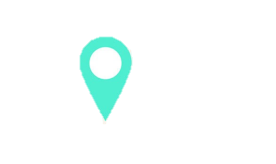 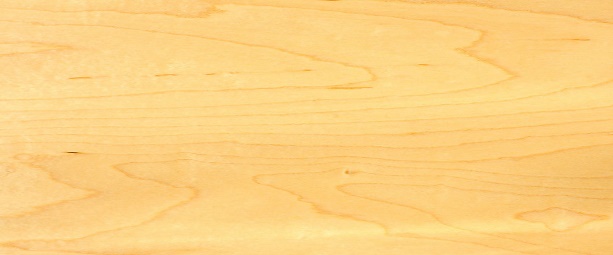             ตัวอย่างความขัดแย้งทางด้านอารยธรรม                                                                                                                                                                                                               เหตุการณ์ ในสหรัฐอเมริกา – มีการ สร้างกระแสความเกลียดชังอิสลาม  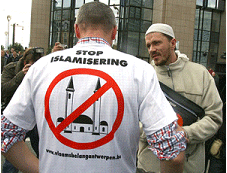 มีการปลุกกระแสต่อต้านคัดค้านศูนย์วัฒนธรรมอิสลามและมัสยิด  มีการเผาคัมภีร์อัล-กุรอาน ของชาวมุสลิมที่โบสถ์คริสต์ในรัฐฟลอริดาของสหรัฐฯ โดยบาทหลวงเทอร์รี่ โจนส์ ในวันครบรอบ 9 ปีของเหตุการณ์ 9/11 ซึ่งเป็นประเด็นใหญ่ระดับนานาชาติ  จนนำไปสู่การประท้วงในอัฟกานิสถาน และจากเหตุการณ์นี้  มีเจ้าหน้าที่ของยูเอ็นเสียชีวิต 7 คน ระหว่างการประท้วงในเมืองมาซาร์-อี-ชารีฟ  ยอดรวมผู้เสียชีวิตจากการประท้วงประณามการเผาอัลกุรอานในอัฟกานิสถานมี มากกว่า 20 ราย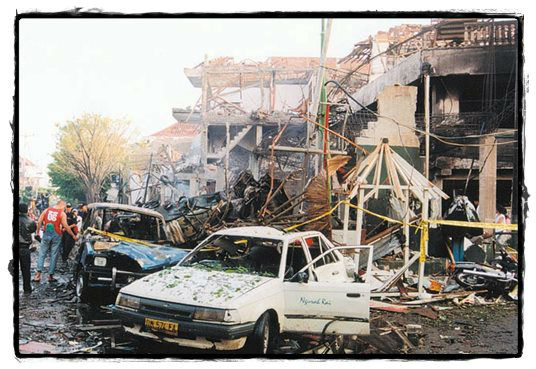 เหตุการณ์ในเอเชีย – เกิดเหตุระเบิดในบาหลี ค.ศ. 2002  เกิดขึ้น เมื่อวันที่ 12 ตุลาคม  ค.ศ. 2002  ในย่านท่องเที่ยวคูตา (Kuta)                                                            บนเกาะบาหลีของประเทศอินโดนีเซีย การ โจมตีดังกล่าวเป็นพฤติการณ์ก่อการร้ายครั้งนองเลือดที่สุดในประวัติศาสตร์ อินโดนีเซีย  มีชาวตะวันตกซึ่งส่วนใหญ่เป็นชาวออสเตรเลียมากกว่า 80 คนเสียชีวิต
เหตุการณ์ในทวีปยุโรป – เช้าของวันที่ 7 กรกฎาคม ค.ศ. 2005	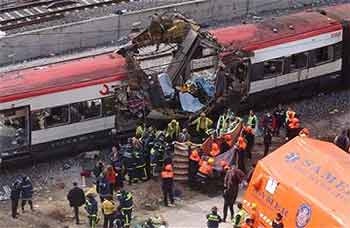 เกิด การระเบิดขึ้น 4 ครั้งต่อเนื่อง ที่กรุงลอนดอน ในอังกฤษ รถไฟใต้ดิน 3 ขบวนถูกวางระเบิดภายในช่วงเวลาครึ่งชั่วโมง จากนั้นอีกครึ่งชั่วโมงรถเมล์สองชั้นอีกหนึ่งคันก็ถูกระเบิด  เหตุการณ์นี้ได้รับการยืนยันว่ามีผู้เสียชีวิต 56 ศพ และผู้ได้รับบาดเจ็บมากกว่า  700 คนเหตุการณ์ ในสเปน – เวลา 7.39 น. เช้าตรู่ของวันที่ 11 มีนาคม 2004       รถไฟกำลังจะเข้าเทียบสถานี Atocha ซึ่งเป็นสถานีรถไฟที่ใหญ่ที่สุดของเมืองมาดริด เมื่อเหลือระยะทางอีกเพียง 500 เมตร จะถึงสถานี เสียงระเบิดลูกแรกดังขึ้น อีกไม่กี่นาทีต่อมา ระเบิดลูกอื่นๆ ก็ระเบิดตามกันมา สรุปรวมได้ 14 ลูก ใน 4 ขบวน ใน 3 จุด 3 สถานี รวมผู้โดยสารร่วมขบวนทั้งหมด 6,000 คนผลก็คือมีผู้เสียชีวิต 200 คน และบาดเจ็บอีกประมาณ 1,500 คน นับเป็นโศกนาฏกรรมครั้งใหญ่ที่สุดในประวัติศาสตร์ยุคใหม่ของสเปนเหตุการณ์ ในฝรั่งเศส  เมื่อวันที่ 7 ม.ค. ที่ปารีส ประเทศฝรั่งเศส เกิดเหตุมือปืน 2-3 คน บุกใช้ปืนคาลาชนิคอฟและเครื่องยิงจรวดเป็นอาวุธยิงถล่ม อาคารสำนักงานหนังสือพิมพ์รายสัปดาห์ “ชาร์ลี เอบโด” ใจกลาง กรุงปารีส  เป็นเหตุให้มีผู้เสียชีวิตอย่างน้อย 12 คน ในจำนวนนี้เป็นนักข่าวและบรรณาธิการ 10 คน และมีผู้ได้รับบาดเจ็บอีกจำนวนหนึ่งนั้น  สาเหตุ เนื่องมาจากความไม่พอใจการตีพิมพ์ภาพการ์ตูนล้อเลียนท่านนบีมุฮัมหมัด ศาสดาของศาสนาอิสลามของนิตยสารฉบับนี้มาตลอดระยะเวลาหลายปี (มีคนเปรียบเทียบว่าเหตุการณ์นี้เป็นเหตุการณ์ 9/11 ของฝรั่งเศส)  ทำให้เกิดกระแสความกลัวอิสลาม(Islamophobia) ขึ้น มีการประท้วงต่อต้านกลุ่มก่อการร้ายชาวมุสลิม ไปทั่วทั้งยุโรปรวม ไปถึงกระแส จากบรรดาผู้นำประเทศทั่วโลกที่เดินทางมาเข้าร่วมการเดินขบวนประท้วงในกรุง ปารีส โดยคำเชิญจาก ประธานาธิบดีฟรังซัวส์ อัลลองด์ ของฝรั่งเศส เพื่อร่วมประนามเหตุกราดยิงที่ทำการหนังสือพิมพ์ชาร์ลี เฮบโด  กับเหตุการณ์จับตัวประกันที่โกเช่ร์ ซุปเปอร์มาร์เก็ต จน ส่งผลให้มีผู้เสียชีวิตรวมทั้ง 2 เหตุการณ์นี้จำนวน 17 คน  ซึ่งปรากฎว่าได้รับการตอบรับเป็นอย่างดี โดยเฉพาะอย่างยิ่งจากผู้นำชาติยุโรป รวมไปถึงนายกรัฐมนตรีเบนจามิน เนทันยาฮู ของอิสราเอลนอก เหนือจากนี้ยังมีเหตุการณ์ที่เกิดขึ้นภายใต้ภาพของผู้ก่อการร้ายชาวมุสลิม ที่ถูกนำเสนอออกไป เช่น , เหตุการณ์จับตัวประกันในโรงละครที่กรุงมอสโก  ประเทศรัสเซีย , เหตุการณ์จับตัวประกันที่ชิดนี่ย์ ประเทศออสเตรเลียการปะทะกันที่เกิดขึ้นดังที่กล่าวมานั้น แม้ว่าจะเป็นเหตุการณ์เพียงบางส่วนที่เกิดขึ้น  และในบางเหตุการณ์อาจถูกตั้งคำถาม  มีการตั้งข้อสงสัยในเรื่องของทฤษฎีสมคบคิด  และความซับซ้อนของเหตุการณ์ก็ตาม แต่จาก ภาวการณ์ของโลกที่เกิดขึ้นดังกล่าว ก็ยิ่งหนุนเนื่องให้ ทฤษฎีของฮันทิงตัน มีความถูกต้องมากยิ่งขึ้นไปอีกว่า โลกใบนี้หนีไม่พ้นการปะทะทางอารยธรรมในที่สุดซึ่ง แนวความคิดของฮันติงตัน  เป็นการจุดชนวนทำให้เกิดการถกเถียงกันอย่างกว้างขวาง ในเรื่องความสัมพันธ์ ระหว่างโลกตะวันตกกับโลกมุสลิม  อีกทั้งยังถูกโจมตีอย่างหนักจากนักวิชาการแขนงต่างๆ  โดยมองว่าแนวคิดของฮันติงตันเป็นแนวความคิดที่มุ่งเน้นให้เกิดความขัดแย้ง ระหว่างโลกตะวันตกกับโลกมุสลิมในขณะเดียวกัน นายมูห์ฮัมหมัด คาตามี ( Mohammad  Khatami) อดีตประธานาธิบดีของสาธารณรัฐอิสลามแห่งอิหร่าน (ซึ่งเป็นประเทศที่ชาติตะวันตก มองว่าเป็นศัตรู) ได้นำเสนอหัวข้อการสนทนาระหว่างอารยธรรม  ในการประชุม ณ. สำนักงานใหญ่องค์การสหประชาชาติ อีก ทั้งยังสรุปความเห็นตรงกันกับประเทศอื่นๆที่เข้าร่วมการประชุมว่า  “การสนทนาระหว่างอารยธรรมจะช่วยให้ทุกประเทศหันเหจากความเป็นศัตรูและการ เผชิญหน้ามาสู่การสนทนา ทำความเข้าใจ และเรียนรู้ที่จะอยู่ร่วมกันได้อย่างสงบสุข”จากมุมมองทางทฤษฎีของฮันติงตันที่มองว่า  อัตลักษณ์ของอารยธรรมเป็นสิ่งที่ตายตัวถาวร  โดย มีสมมุติฐานว่าแต่ละวัฒนธรรมหรืออารยธรรมอยู่อย่างเป็นอิสระจากกัน ไม่สามารถผสมผสานอยู่ร่วมกันได้  จะต้องเกิดการปะทะกันในที่สุด และอารยธรรมที่เข้มแข็งที่สุดจะดำรงอยู่ได้นั้นในทางกลับกัน  ฮันติงตันไม่ได้มองในแง่ของการประนีประนอมและความกลมกลืนทางวัฒนธรรมระหว่างกัน  ในเมื่อโลกของเราทุกวันนี้เป็นโลกแห่งการผสมผสาน  มีการอพยพย้ายถิ่นฐานอยู่ตลอดเวลา  ไม่มีวัฒนธรรมหรือสังคมใด ที่บริสุทธิ์เพียงหนึ่งเดียวจึงเป็นเรื่องสำคัญอย่างยิ่งยวด   ที่เราควรมุ่งเน้นให้ความสนใจ ในเรื่องที่เป็นสากล  เช่น เรื่องสิทธิมนุษยชน  ความยุติธรรม  ความเสมอภาค  เน้นการแบ่งปันช่วยเหลือเพื่อนมนุษย์   มากกว่าการสร้างพฤติกรรมยั่วยุ  การปลุกปั่นกระแสคลั่งชาติ –  คลั่งวัฒนธรรม  เราควร ยอมรับว่าในสังคมโลกยังมีทัศนคติ  ความเชื่อ  และวัฒนธรรมที่แตกต่างจากเรา  โดยไม่ต้องกังวลว่าจะสูญเสียอัตลักษณ์ของตนเองไป  ซึ่งพิสูจน์ได้จากประวัติศาสตร์โลกที่ผ่านมา  ที่แม้ว่าจะมีความแตกต่างทางอารยธรรม  และมีความขัดแย้งกันมาโดยตลอด   แต่ปัจจุบันอารยธรรมต่างๆก็ยังคงดำรงอยู่  แสดงให้เห็นว่าเราสามารถอยู่ร่วมกันมาได้โดยไม่จำเป็นว่าจะต้องห่ำหั่น  หักล้างกันให้อีกฝ่ายพ่ายแพ้และสูญหายไปจากโลกนี้คำนำ     รายงานเล่มนี้เป็นส่วนหนึ่งของ วิชา สถานการณ์โลกปัจจุบัน (250107-54) เป็นเนื้อหาเกี่ยวกับเรื่องของความขัดแย้งทางวัฒนธรรม ในโลก เหตุการณ์ และสาเหตุที่ทำให้เกิดความขัดแย้ง ความแตกต่างทางด้านความคิด อุดมการณ์ เชื้อชาติ ภาษา ศาสนา ถ้าผิดพลาดประการใด กลุ่มของพวกเราต้องขออภัยมา ณ ที่นี้ด้วยค่ะ	คณะผู้จัดทำ  รายงาย                                                   เรื่อง       ความขัดแย้งทางวัฒนธรรม                                                   วิชา        สถานการณ์โลกปัจจุบันเสนอ อาจารย์   สุขสรรค์  แดงภักดีสมาชิกผู้จัดทำ                                               1.นางสาว กรรณิกา  ขันอาสา  (58430001)                                                2.นางสาว ณัฐวิภา     นิยม  (58430007)                3.นางสาว ปฏิมาพร   สุวรรณมากเกษร (58430499)     4.นางสาว เพชรรัตน์  กล้วยนิจ (58430052)                                               5.นางสาว จิรารัตร์     จิตอารี (58430487)               6.นางสาว พลอยไพลิน สืบวัฒนศิลป์ (58430504)                                               7.นางสาวมนธิชา         ชินสำโรง (58430509)                                                       รหัสวิชา  250107-54  (2202)สารบัญ            เรื่อง                                                                                                                             หน้า ความขัดแย้งทางวัฒนธรรมคืออะไร                					                          1-17                                                                                                         ความขัดแย้งทางวัฒนธรรมแบ่งออกเป็น 3 ประเภท ได้แก่                                                                               1.ความขัดแย้งทางเชื้อชาติ            						                    18-27                                                                                                      -ความขัดแย้งด้านเชื้อชาติในเอเชียตะวันออกเฉียงใต้                                                                                                       -ความขัดแย้งทางเชื้อชาติของสหพันธ์สาธารณรัฐยูโกสลาเวีย                                                                                        -ความขัดแย้งทางเชื้อชาติของตะวันออกกลางปัญหาอิสราเอล – ปาเลสไตน์                                                             -ความขัดแย้งด้านเชื้อชาติของอิรัก-อิหร่าน                                                                                                                       -กลุ่มพยัคฆ์ทมิฬอีแลม (Liberation Tigers of Tamil Eelam: LTTE)                                                                          2.ความขัดแย้งทางด้านศาสนา                                                             			                          28-41                                                                             -ความขัดแย้งระหว่างศาสนา อินเดีย-ปากีสถาน                     					                    -สงครามศาสนา ในประเทศเลบานอน (คริสเตียน กับมุสลิม)                                                                                 -ความขัดแย้งระหว่างชาวมุสลิมในประเทศปากีสถาน                                                                                                       -ความขัดแย้งระหว่างอิรักและอิหร่าน                                                                                                                                 -โรฮิงญา                                                                                                                                                                              -กลุ่มก่อการร้ายไอซิสหรือไอเอส                                                                                                                                     3.ความขัดแย้งทางด้านอารยธรรรม                                           			                         42-46                                                                                     -เหตุการณ์ ในสหรัฐอเมริกา – มีการ สร้างกระแสความเกลียดชังอิสลาม                                                                        -เหตุการณ์ในเอเชีย – เกิดเหตุระเบิดในบาหลี ค.ศ. 2002                                                                                                -เหตุการณ์ในทวีปยุโรป – เช้าของวันที่ 7 กรกฎาคม ค.ศ. 2005                                                                               -เหตุการณ์ ในสเปน – เวลา 7.39 น. เช้าตรู่ของวันที่ 11 มีนาคม 2004                                                                            -เหตุการณ์ ในฝรั่งเศส  เมื่อวันที่ 7 ม.ค.อ้างอิงกลุ่มพยัคฆ์ทมิฬอีแลม. (ออนไลน์). แหล่งที่มา :http://pantip.com/topic/30868057. 15 กันยายน 2558ความขัดแย้งระหว่างอิรัก-คูเวต. (ออนไลน์). แหล่งที่มา :https://sites.google.com/site/khwamkhadyaeng/khuwet/xahrab-xisraxel. 3 กันยายน 2558ความขัดแย้งในเอเชียตะวันออกเฉียงใต้. (ออนไลน์). แหล่งที่มา :https://sites.google.com/site/khwamkhadyaeng/tawan-xxk-cheiyng-ti/phma. 3 กันยายน 2558จรัญญา. 2554. สาเหตุความขัดแย้งของมนุษยชาติในอดีต. (ออนไลน์). แหล่งที่มา :https://sites.google.com/site/jarunya306/2. 3 กันยายน 2558ดร.ธัชเฉลิม สุทธิพงษ์ประชา. 2555. ปัญหาความขัดแย้งทางชาติพันธุ์. (ออนไลน์). แหล่งที่มา :https://tumthong.files.wordpress.com/2012/07/conflict.pdf. 3 กันยายน 2558บ้านจอมยุทธ. 2543. ความขัดแย้งทางสังคมและวัฒนธรรม. (ออนไลน์). แหล่งที่มา :http://www.baanjomyut.com/library_2/extension-4/society_and_culture/12.html. 3 กันยายน 2558พัชรี ชาวนาเป้า. 2553. ความขัดแย้งทางศาสนา. (ออนไลน์). แหล่งที่มา :https://www.gotoknow.org/posts/335536. 3 กันยายน 2558ไมรา. 2551. ISIS (ไอซิส) เป็นใคร? มาจากไหน? & ทำไมจึงร้ายกาจนัก. (ออนไลน์). แหล่งที่มา :http://www.oknation.net/blog/Illusions/2014/06/16/entry-1. 12 กันยายน 2558 เมมเบอร์. 2555. ปัญหาความขัดแย้งทางเชื้อชาติ. (ออนไลน์). แหล่งที่มา :http://writer.dek-d.com/mplover/blog/?blog_id=10150357. 3 กันยายน 2558วิกิพีเดีย. 2553. สงครามยูโกสลาเวีย. (ออนไลน์). แหล่งที่มา :https://th.m.wikipedia.org/wiki/สงครามยูโกสลาเวีย. 3 กันยายน 2558